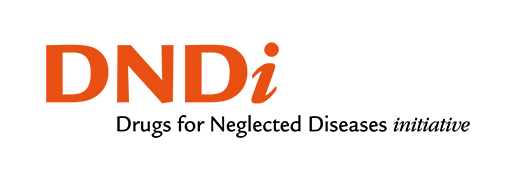 TEMPLATE: Case Record Form for Visceral LeishmaniasisVersion 1.0, February 2021INSTRUCTION & CONTENTS PAGEThis Case Record Form template is intended as a guide and may be tailored to collect the data required by the clinical research protocol to answer the specific research question being addressed. It is intended for participants who meet the enrolment criteria as specified in inclusion/exclusion criteria of the study protocol; Clinical Data Acquisition Standards Harmonization (CDASH) annotations are included in blue; Standard Data Tabulation Module (SDTM) in red. Trial sites can select which modules to include in their CRF based on protocol requirements; modules included in the following CRF are below:Once all investigations have been completed the eligibility criteria page will be completed; if the participant is eligible for the study as detailed in the study protocol, the randomisation module will be completed, and treatment phase will be started.Repeat data modules/case report forms relevant to protocol EG. Signs & symptoms of VL, physical examination, laboratory tests, pregnancy test, ECG, audiometry, and/or parasitological tests. Note: Adverse event monitoring and concomitant medication completion need to be completed at each visit.NB: Most studies will report on initial treatment and clinical outcome at Day28 0r Day30, at this visit the following modules needs to be completed in addition to the modules repeated above:This section will be used for clinical guidance only, this section will not be for submissionAPPENDICES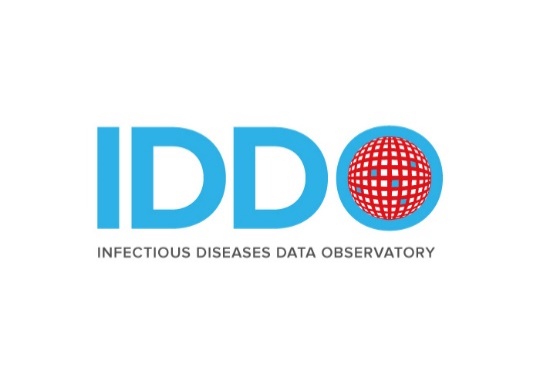 DATA MODULEDAY -7 to DAY /VISIT1 Eligibility assessment and randomisationDAY -7 to DAY /VISIT1 Current episode and previous treatment for VLDAY -7 to DAY /VISIT1 HIV testingDAY -7 to DAY /VISIT1 DemographicsDAY -7 to DAY /VISIT1 Past medical history DAY -7 to DAY /VISIT1 Medical history (includes signs and symptoms and concomitant acute illness)DAY -7 to DAY /VISIT1 Previous medicationVISIT 1 & FOLLOW-UP DAYSClinical examination and vital signsLaboratory results, including pregnancyParasitological examinationStudy drug administrationRescue medicationAdverse events, serious adverse events and medically attended adverse events Healthcare encounterConcomitant medicationsDISPOSITION Efficacy assessment (includes clinical and parasitological response)  DISPOSITION OR Reason for non-completion of studyAPPENDICES Detailed pregnancy assessmentAPPENDICES Electro-cardiogram recording APPENDICES Audiometric examination APPENDICES Pharmacokinetic samplingAPPENDICES Radiology testingAPPENDICES Biomarker testingSCREENING VISIT (Day -7 to Day 1)SCREENING VISIT (Day -7 to Day 1)SCREENING VISIT (Day -7 to Day 1)SCREENING VISIT (Day -7 to Day 1)SCREENING VISIT (Day -7 to Day 1)SCREENING VISIT (Day -7 to Day 1)Date informed consent given
DSDECOD=INFORMED CONSENTDate informed consent given
DSDECOD=INFORMED CONSENT|__|__|-|__|__|__|-|__|__|__|__|  [DD-MMM-YYYY]|__|__|-|__|__|__|-|__|__|__|__|  [DD-MMM-YYYY]|__|__|-|__|__|__|-|__|__|__|__|  [DD-MMM-YYYY]|__|__|-|__|__|__|-|__|__|__|__|  [DD-MMM-YYYY]Date of screening
VISDATDate of screening
VISDAT|__|__|-|__|__|__|-|__|__|__|__|  [DD-MMM-YYYY]|__|__|-|__|__|__|-|__|__|__|__|  [DD-MMM-YYYY]|__|__|-|__|__|__|-|__|__|__|__|  [DD-MMM-YYYY]|__|__|-|__|__|__|-|__|__|__|__|  [DD-MMM-YYYY]ELIGIBILITY ASSESSMENT [IE]ELIGIBILITY ASSESSMENT [IE]ELIGIBILITY ASSESSMENT [IE]ELIGIBILITY ASSESSMENT [IE]ELIGIBILITY ASSESSMENT [IE]ELIGIBILITY ASSESSMENT [IE]Inclusion Criteria
IETEST (IECAT= INCLUSION) Criterion Description
[Adapt as per protocol]Criterion Description
[Adapt as per protocol]Criterion Description
[Adapt as per protocol]YesNoInclusion Criteria
IETEST (IECAT= INCLUSION) Criterion Description
[Adapt as per protocol]Criterion Description
[Adapt as per protocol]Criterion Description
[Adapt as per protocol]IEORRESIEORRESINCL001Patients for whom written informed consent has been obtained (if aged 18 years and over) or signed by parents(s) or legal guardian for patients under 18 years of age. In the case of minors, assent from the children also needs to be obtained as per each country regulatory requirements.Patients for whom written informed consent has been obtained (if aged 18 years and over) or signed by parents(s) or legal guardian for patients under 18 years of age. In the case of minors, assent from the children also needs to be obtained as per each country regulatory requirements.Patients for whom written informed consent has been obtained (if aged 18 years and over) or signed by parents(s) or legal guardian for patients under 18 years of age. In the case of minors, assent from the children also needs to be obtained as per each country regulatory requirements.INCL002Patients with clinical signs and symptoms of VL and confirmatory parasitological microscopic diagnosis or equivalent, as defined in the protocol.Patients with clinical signs and symptoms of VL and confirmatory parasitological microscopic diagnosis or equivalent, as defined in the protocol.Patients with clinical signs and symptoms of VL and confirmatory parasitological microscopic diagnosis or equivalent, as defined in the protocol.Exclusion Criteria IETEST (IECAT=EXCLUSION)Criterion Description[Adapt as per protocol]Criterion Description[Adapt as per protocol]Criterion Description[Adapt as per protocol]YesNoExclusion Criteria IETEST (IECAT=EXCLUSION)Criterion Description[Adapt as per protocol]Criterion Description[Adapt as per protocol]Criterion Description[Adapt as per protocol]IEORRESIEORRESEXCL001Women of child-bearing potential who are not using an assured method of contraception or are unwilling to use an assured method of contraception for the duration of treatment and (xx)  months after as defined in the protocol.Women of child-bearing potential who are not using an assured method of contraception or are unwilling to use an assured method of contraception for the duration of treatment and (xx)  months after as defined in the protocol.Women of child-bearing potential who are not using an assured method of contraception or are unwilling to use an assured method of contraception for the duration of treatment and (xx)  months after as defined in the protocol.EXCL002Breast-feeding women.Breast-feeding women.Breast-feeding women.EXCL003Pregnant women.Pregnant women.Pregnant women.EXCL004Patients with severe illness as defined in the protocol.Patients with severe illness as defined in the protocol.Patients with severe illness as defined in the protocol.EXCL005Patients who have received any anti-leishmanial drugs in the last [xx] months as defined in the protocol.Patients who have received any anti-leishmanial drugs in the last [xx] months as defined in the protocol.Patients who have received any anti-leishmanial drugs in the last [xx] months as defined in the protocol.EXCL006Patients with previous history of hypersensitivity reaction or known drug class allergy to any of the study treatments.Patients with previous history of hypersensitivity reaction or known drug class allergy to any of the study treatments.Patients with previous history of hypersensitivity reaction or known drug class allergy to any of the study treatments.EXCL007HIV infected patients HIV infected patients HIV infected patients Assessment of eligibility at VISIT 1Assessment of eligibility at VISIT 1Assessment of eligibility at VISIT 1Assessment of eligibility at VISIT 1YesNoDid the subject meet all eligibility criteria? IEYNDid the subject meet all eligibility criteria? IEYNDid the subject meet all eligibility criteria? IEYNDid the subject meet all eligibility criteria? IEYNRANDOMISATIONRANDOMISATIONRANDOMISATIONRANDOMISATIONRANDOMISATIONRANDOMISATIONIf applicable, to which group is participant randomised? ARM ARMCDIf applicable, to which group is participant randomised? ARM ARMCDIf applicable, to which group is participant randomised? ARM ARMCDCURRENT EPISODE & PREVIOUS TREATMENT FOR VLCURRENT EPISODE & PREVIOUS TREATMENT FOR VLCURRENT EPISODE & PREVIOUS TREATMENT FOR VLCURRENT EPISODE & PREVIOUS TREATMENT FOR VLCURRENT EPISODE & PREVIOUS TREATMENT FOR VLCURRENT EPISODE & PREVIOUS TREATMENT FOR VLType of VL at presentation  Primary  RelapseHas the subject been previously diagnosed with VL?   Yes  NoIf yes, number of previous treatments?Are previous treatment regimens known?  Yes NoTo be considered part of medical history and prior concomitant medications; details of previous VL diagnosis to be included in the MH domain and details of previous treatments for VL to be included in the CM domainTo be considered part of medical history and prior concomitant medications; details of previous VL diagnosis to be included in the MH domain and details of previous treatments for VL to be included in the CM domainTo be considered part of medical history and prior concomitant medications; details of previous VL diagnosis to be included in the MH domain and details of previous treatments for VL to be included in the CM domainTo be considered part of medical history and prior concomitant medications; details of previous VL diagnosis to be included in the MH domain and details of previous treatments for VL to be included in the CM domainTo be considered part of medical history and prior concomitant medications; details of previous VL diagnosis to be included in the MH domain and details of previous treatments for VL to be included in the CM domainTo be considered part of medical history and prior concomitant medications; details of previous VL diagnosis to be included in the MH domain and details of previous treatments for VL to be included in the CM domainPREGNANCY TESTING LBCAT=PREGNANCY      Only applicable to women of child-bearing potentialPREGNANCY TESTING LBCAT=PREGNANCY      Only applicable to women of child-bearing potentialPREGNANCY TESTING LBCAT=PREGNANCY      Only applicable to women of child-bearing potentialPREGNANCY TESTING LBCAT=PREGNANCY      Only applicable to women of child-bearing potentialPREGNANCY TESTING LBCAT=PREGNANCY      Only applicable to women of child-bearing potentialPREGNANCY TESTING LBCAT=PREGNANCY      Only applicable to women of child-bearing potentialPREGNANCY TESTING LBCAT=PREGNANCY      Only applicable to women of child-bearing potentialWas a sample taken for pregnancy testing? LBPREFYN  Yes    No    NADate of sample collection|__|__|-|__|__|__|-|__|__|__|__| [DD-MMM-YYYY] LBDAT LBDTC|__|__|-|__|__|__|-|__|__|__|__| [DD-MMM-YYYY] LBDAT LBDTCPregnancy test nameLBTESTNot doneLBSTATNot doneLBSTATReason not doneLBREASNDReason not doneLBREASNDResult LBORRESResult LBORRES  Pre-menarche  Permanently sterile  Postmenopausal  Refused test  Other, specify below  Pre-menarche  Permanently sterile  Postmenopausal  Refused test  Other, specify below  Negative  Positive  Negative  PositiveHIV TESTING [MB]  HIV TESTING [MB]  HIV TESTING [MB]  HIV TESTING [MB]  HIV TESTING [MB]  HIV TESTING [MB]  Was a sample taken for HIV testing? MBYN  where MBTESTCD=HIVWas a sample taken for HIV testing? MBYN  where MBTESTCD=HIVWas a sample taken for HIV testing? MBYN  where MBTESTCD=HIVWas a sample taken for HIV testing? MBYN  where MBTESTCD=HIV Yes    No   Date of HIV testMBDAT MBDTCHIV test nameMBTESTResults MBORRESResults MBORRESNot doneMBSTATReason not doneMBREASND|__|__|-|__|__|__|-|__|__|__|__|  [DD-MMM-YYYY]  Positive  Negative|__|__|-|__|__|__|-|__|__|__|__|  [DD-MMM-YYYY]  Positive  Negative|__|__|-|__|__|__|-|__|__|__|__|  [DD-MMM-YYYY]  Positive  NegativeDEMOGRAPHICS [DM]DEMOGRAPHICS [DM]DEMOGRAPHICS [DM]DEMOGRAPHICS [DM]DEMOGRAPHICS [DM]DEMOGRAPHICS [DM]DEMOGRAPHICS [DM]DEMOGRAPHICS [DM]Date of completion|__|__|-|__|__|__|-|__|__|__|__|[DD-MMM-YYYY] VISDAT|__|__|-|__|__|__|-|__|__|__|__|[DD-MMM-YYYY] VISDATTime of completionTime of completionTime of completion|__|__|:|__|__|[HH:MM] VISTIM|__|__|:|__|__|[HH:MM] VISTIMWhat is the subject’s date of birth?BRTHDAT BRTHDTC|__|__|-|__|__|__|-|__|__|__|__||__|__|-|__|__|__|-|__|__|__|__||__|__|-|__|__|__|-|__|__|__|__||__|__|-|__|__|__|-|__|__|__|__||__|__|-|__|__|__|-|__|__|__|__||__|__|-|__|__|__|-|__|__|__|__||__|__|-|__|__|__|-|__|__|__|__|OR, if BRTHDAT unknown, what is the subject’s age?|__|__|__|AGE|__|__|__|AGE|__|__|__|AGE Weeks Months Months YearsOR, if BRTHDAT unknown, what is the subject’s age?|__|__|__|AGE|__|__|__|AGE|__|__|__|AGEAGEUAGEUAGEUAGEUWhat is the sex of the subject?SEX Male Female FemaleWhat is the race of the subject?CRACE RACE Black  White Indian  Asian Other Black  White Indian  Asian Other Black  White Indian  Asian Other Black  White Indian  Asian Other Black  White Indian  Asian Other Black  White Indian  Asian Other Black  White Indian  Asian OtherIf other, specify RACEOTHWhat is the ethnicity of the subject? ETHNIC Eastern Africa South Asia  Latin America  Unknown  Other (specify below) Eastern Africa South Asia  Latin America  Unknown  Other (specify below) Eastern Africa South Asia  Latin America  Unknown  Other (specify below) Eastern Africa South Asia  Latin America  Unknown  Other (specify below) Eastern Africa South Asia  Latin America  Unknown  Other (specify below) Eastern Africa South Asia  Latin America  Unknown  Other (specify below) Eastern Africa South Asia  Latin America  Unknown  Other (specify below)If other, specify ETHNICOTHHEALTH CARE ENCOUNTER [HO] HEALTH CARE ENCOUNTER [HO] HEALTH CARE ENCOUNTER [HO] HEALTH CARE ENCOUNTER [HO] HEALTH CARE ENCOUNTER [HO] HEALTH CARE ENCOUNTER [HO] If healthcare encounters occurred record each encounter on a separate rowIf healthcare encounters occurred record each encounter on a separate rowIf healthcare encounters occurred record each encounter on a separate rowIf healthcare encounters occurred record each encounter on a separate rowIf healthcare encounters occurred record each encounter on a separate rowIf healthcare encounters occurred record each encounter on a separate rowWere there any healthcare encounters? HOYNWere there any healthcare encounters? HOYNWere there any healthcare encounters? HOYNWere there any healthcare encounters? HOYN Yes    No   Healthcare encounter Number HOSPIDType of healthcare encounter HOCATStart date HOSTDAT HOSTDTCEnd date HOSTDAT HOSTDTCMain diagnosis/condition/symptom HOTERMMain diagnosis/condition/symptom HOTERM Out-patient In-patient|__|__|-|__|__|__|-|__|__|__|__| [DD-MMM-YYYY]|__|__|-|__|__|__|-|__|__|__|__| [DD-MMM-YYYY] Out-patient In-patient|__|__|-|__|__|__|-|__|__|__|__| [DD-MMM-YYYY]|__|__|-|__|__|__|-|__|__|__|__| [DD-MMM-YYYY] Out-patient In-patient|__|__|-|__|__|__|-|__|__|__|__| [DD-MMM-YYYY]|__|__|-|__|__|__|-|__|__|__|__| [DD-MMM-YYYY] Out-patient In-patient|__|__|-|__|__|__|-|__|__|__|__| [DD-MMM-YYYY]|__|__|-|__|__|__|-|__|__|__|__| [DD-MMM-YYYY]PAST MEDICAL HISTORYMHCAT=GeneralPAST MEDICAL HISTORYMHCAT=GeneralPAST MEDICAL HISTORYMHCAT=GeneralPAST MEDICAL HISTORYMHCAT=GeneralPAST MEDICAL HISTORYMHCAT=GeneralPAST MEDICAL HISTORYMHCAT=GeneralPAST MEDICAL HISTORYMHCAT=GeneralPAST MEDICAL HISTORYMHCAT=GeneralPAST MEDICAL HISTORYMHCAT=GeneralPAST MEDICAL HISTORYMHCAT=GeneralPAST MEDICAL HISTORYMHCAT=GeneralPAST MEDICAL HISTORYMHCAT=GeneralPAST MEDICAL HISTORYMHCAT=GeneralPAST MEDICAL HISTORYMHCAT=GeneralPAST MEDICAL HISTORYMHCAT=GeneralPAST MEDICAL HISTORYMHCAT=GeneralPAST MEDICAL HISTORYMHCAT=GeneralPAST MEDICAL HISTORYMHCAT=GeneralPAST MEDICAL HISTORYMHCAT=GeneralDoes the patient have any clinically significant past medical or surgical history? MHYN If yes, record belowDoes the patient have any clinically significant past medical or surgical history? MHYN If yes, record belowDoes the patient have any clinically significant past medical or surgical history? MHYN If yes, record belowDoes the patient have any clinically significant past medical or surgical history? MHYN If yes, record belowDoes the patient have any clinically significant past medical or surgical history? MHYN If yes, record belowDoes the patient have any clinically significant past medical or surgical history? MHYN If yes, record belowDoes the patient have any clinically significant past medical or surgical history? MHYN If yes, record belowDoes the patient have any clinically significant past medical or surgical history? MHYN If yes, record belowDoes the patient have any clinically significant past medical or surgical history? MHYN If yes, record belowDoes the patient have any clinically significant past medical or surgical history? MHYN If yes, record belowDoes the patient have any clinically significant past medical or surgical history? MHYN If yes, record belowDoes the patient have any clinically significant past medical or surgical history? MHYN If yes, record belowDoes the patient have any clinically significant past medical or surgical history? MHYN If yes, record below  Yes  Yes  Yes  Yes No NoWhat is the term for the past medical history/surgical procedure?MHTERMEstimated start date MHSTDAT MHSTDTCEstimated start date MHSTDAT MHSTDTCEstimated start date MHSTDAT MHSTDTCEstimated start date MHSTDAT MHSTDTCEstimated end date MHENDAT MHENDTCEstimated end date MHENDAT MHENDTCEstimated end date MHENDAT MHENDTCEstimated end date MHENDAT MHENDTCOr ongoing? MHONGO MHENRTPT/MHENRFOr ongoing? MHONGO MHENRTPT/MHENRFToxicity Grade MHTOXGRToxicity Grade MHTOXGRToxicity Grade MHTOXGRToxicity Grade MHTOXGRToxicity Grade MHTOXGRToxicity Grade MHTOXGRToxicity Grade MHTOXGRToxicity Grade MHTOXGR|__|__|-|__|__|__|-|__|__|__|__|[DD-MMM-YYYY]|__|__|-|__|__|__|-|__|__|__|__|[DD-MMM-YYYY]|__|__|-|__|__|__|-|__|__|__|__|[DD-MMM-YYYY]|__|__|-|__|__|__|-|__|__|__|__|[DD-MMM-YYYY]|__|__|-|__|__|__|-|__|__|__|__|[DD-MMM-YYYY]|__|__|-|__|__|__|-|__|__|__|__|[DD-MMM-YYYY]|__|__|-|__|__|__|-|__|__|__|__|[DD-MMM-YYYY]|__|__|-|__|__|__|-|__|__|__|__|[DD-MMM-YYYY] Mild Mild Mild Moderate Moderate Moderate Moderate Severe|__|__|-|__|__|__|-|__|__|__|__|[DD-MMM-YYYY]|__|__|-|__|__|__|-|__|__|__|__|[DD-MMM-YYYY]|__|__|-|__|__|__|-|__|__|__|__|[DD-MMM-YYYY]|__|__|-|__|__|__|-|__|__|__|__|[DD-MMM-YYYY]|__|__|-|__|__|__|-|__|__|__|__|[DD-MMM-YYYY]|__|__|-|__|__|__|-|__|__|__|__|[DD-MMM-YYYY]|__|__|-|__|__|__|-|__|__|__|__|[DD-MMM-YYYY]|__|__|-|__|__|__|-|__|__|__|__|[DD-MMM-YYYY] Mild Mild Mild Moderate Moderate Moderate Moderate Severe|__|__|-|__|__|__|-|__|__|__|__|[DD-MMM-YYYY]|__|__|-|__|__|__|-|__|__|__|__|[DD-MMM-YYYY]|__|__|-|__|__|__|-|__|__|__|__|[DD-MMM-YYYY]|__|__|-|__|__|__|-|__|__|__|__|[DD-MMM-YYYY]|__|__|-|__|__|__|-|__|__|__|__|[DD-MMM-YYYY]|__|__|-|__|__|__|-|__|__|__|__|[DD-MMM-YYYY]|__|__|-|__|__|__|-|__|__|__|__|[DD-MMM-YYYY]|__|__|-|__|__|__|-|__|__|__|__|[DD-MMM-YYYY] Mild Mild Mild Moderate Moderate Moderate Moderate Severe|__|__|-|__|__|__|-|__|__|__|__|[DD-MMM-YYYY]|__|__|-|__|__|__|-|__|__|__|__|[DD-MMM-YYYY]|__|__|-|__|__|__|-|__|__|__|__|[DD-MMM-YYYY]|__|__|-|__|__|__|-|__|__|__|__|[DD-MMM-YYYY]|__|__|-|__|__|__|-|__|__|__|__|[DD-MMM-YYYY]|__|__|-|__|__|__|-|__|__|__|__|[DD-MMM-YYYY]|__|__|-|__|__|__|-|__|__|__|__|[DD-MMM-YYYY]|__|__|-|__|__|__|-|__|__|__|__|[DD-MMM-YYYY] Mild Mild Mild Moderate Moderate Moderate Moderate Severe|__|__|-|__|__|__|-|__|__|__|__|[DD-MMM-YYYY]|__|__|-|__|__|__|-|__|__|__|__|[DD-MMM-YYYY]|__|__|-|__|__|__|-|__|__|__|__|[DD-MMM-YYYY]|__|__|-|__|__|__|-|__|__|__|__|[DD-MMM-YYYY]|__|__|-|__|__|__|-|__|__|__|__|[DD-MMM-YYYY]|__|__|-|__|__|__|-|__|__|__|__|[DD-MMM-YYYY]|__|__|-|__|__|__|-|__|__|__|__|[DD-MMM-YYYY]|__|__|-|__|__|__|-|__|__|__|__|[DD-MMM-YYYY] Mild Mild Mild Moderate Moderate Moderate Moderate Severe|__|__|-|__|__|__|-|__|__|__|__|[DD-MMM-YYYY]|__|__|-|__|__|__|-|__|__|__|__|[DD-MMM-YYYY]|__|__|-|__|__|__|-|__|__|__|__|[DD-MMM-YYYY]|__|__|-|__|__|__|-|__|__|__|__|[DD-MMM-YYYY]|__|__|-|__|__|__|-|__|__|__|__|[DD-MMM-YYYY]|__|__|-|__|__|__|-|__|__|__|__|[DD-MMM-YYYY]|__|__|-|__|__|__|-|__|__|__|__|[DD-MMM-YYYY]|__|__|-|__|__|__|-|__|__|__|__|[DD-MMM-YYYY] Mild Mild Mild Moderate Moderate Moderate Moderate SevereVL SYMPTONS ON MEDICAL HISTORY MHCAT=GeneralVL SYMPTONS ON MEDICAL HISTORY MHCAT=GeneralVL SYMPTONS ON MEDICAL HISTORY MHCAT=GeneralVL SYMPTONS ON MEDICAL HISTORY MHCAT=GeneralVL SYMPTONS ON MEDICAL HISTORY MHCAT=GeneralVL SYMPTONS ON MEDICAL HISTORY MHCAT=GeneralVL SYMPTONS ON MEDICAL HISTORY MHCAT=GeneralVL SYMPTONS ON MEDICAL HISTORY MHCAT=GeneralVL SYMPTONS ON MEDICAL HISTORY MHCAT=GeneralVL SYMPTONS ON MEDICAL HISTORY MHCAT=GeneralVL SYMPTONS ON MEDICAL HISTORY MHCAT=GeneralVL SYMPTONS ON MEDICAL HISTORY MHCAT=GeneralVL SYMPTONS ON MEDICAL HISTORY MHCAT=GeneralVL SYMPTONS ON MEDICAL HISTORY MHCAT=GeneralVL SYMPTONS ON MEDICAL HISTORY MHCAT=GeneralVL SYMPTONS ON MEDICAL HISTORY MHCAT=GeneralVL SYMPTONS ON MEDICAL HISTORY MHCAT=GeneralVL SYMPTONS ON MEDICAL HISTORY MHCAT=GeneralVL SYMPTONS ON MEDICAL HISTORY MHCAT=GeneralVL SYMPTONS ON MEDICAL HISTORY MHCAT=GeneralDid the subject have any of the following signs or symptoms within the last (xx) days?
 MHYN The variable EVLINT is used to represent “within the last “xx” days”Did the subject have any of the following signs or symptoms within the last (xx) days?
 MHYN The variable EVLINT is used to represent “within the last “xx” days”Did the subject have any of the following signs or symptoms within the last (xx) days?
 MHYN The variable EVLINT is used to represent “within the last “xx” days”Did the subject have any of the following signs or symptoms within the last (xx) days?
 MHYN The variable EVLINT is used to represent “within the last “xx” days”Did the subject have any of the following signs or symptoms within the last (xx) days?
 MHYN The variable EVLINT is used to represent “within the last “xx” days”Did the subject have any of the following signs or symptoms within the last (xx) days?
 MHYN The variable EVLINT is used to represent “within the last “xx” days”Did the subject have any of the following signs or symptoms within the last (xx) days?
 MHYN The variable EVLINT is used to represent “within the last “xx” days”Did the subject have any of the following signs or symptoms within the last (xx) days?
 MHYN The variable EVLINT is used to represent “within the last “xx” days”Did the subject have any of the following signs or symptoms within the last (xx) days?
 MHYN The variable EVLINT is used to represent “within the last “xx” days”Did the subject have any of the following signs or symptoms within the last (xx) days?
 MHYN The variable EVLINT is used to represent “within the last “xx” days”Did the subject have any of the following signs or symptoms within the last (xx) days?
 MHYN The variable EVLINT is used to represent “within the last “xx” days”Did the subject have any of the following signs or symptoms within the last (xx) days?
 MHYN The variable EVLINT is used to represent “within the last “xx” days”Did the subject have any of the following signs or symptoms within the last (xx) days?
 MHYN The variable EVLINT is used to represent “within the last “xx” days” Yes Yes Yes Yes  No  No  NoSymptom MHTERMSymptom MHTERMYesNoIf yes, give duration; if ongoing give number of days/weeks since start of symptomIf yes, give duration; if ongoing give number of days/weeks since start of symptomIf yes, give duration; if ongoing give number of days/weeks since start of symptomIf yes, give duration; if ongoing give number of days/weeks since start of symptomIf yes, give duration; if ongoing give number of days/weeks since start of symptomOr ongoing Or ongoing Severity/intensity  Severity/intensity  Severity/intensity  Severity/intensity  Severity/intensity  Severity/intensity  Severity/intensity  Severity/intensity  Severity/intensity  Symptom MHTERMSymptom MHTERMMHOCCURMHOCCURMHDURMHDURUMHDURUMHDURUMHDURU MHONGO Where MHENRTPT = VISIT1 MHONGO Where MHENRTPT = VISIT1MHSEVMHSEVMHSEVMHSEVMHSEVMHSEVMHSEVMHSEVMHSEVFeverFever Days            Days            Weeks Months Mild Mild Moderate Moderate Moderate Severe Severe Severe SevereWeight LossWeight Loss Days            Days            Weeks Months Mild Mild Moderate Moderate Moderate Severe Severe Severe SevereAbdominal pain/discomfortAbdominal pain/discomfort Days            Days            Weeks Months Mild Mild Moderate Moderate Moderate Severe Severe Severe SevereJaundiceJaundice Days            Days            Weeks Months Mild Mild Moderate Moderate Moderate Severe Severe Severe SevereOedemaOedema Days            Days            Weeks Months Mild Mild Moderate Moderate Moderate Severe Severe Severe SevereEpistaxisEpistaxis Days            Days            Weeks Months Mild Mild Moderate Moderate Moderate Severe Severe Severe SevereOther bleeding signsOther bleeding signs Days            Days            Weeks Months Mild Mild Moderate Moderate Moderate Severe Severe Severe SevereOther symptomsOther symptoms Days            Days            Weeks Months Mild Mild Moderate Moderate Moderate Severe Severe Severe SevereIf other, specifyIf other, specifyC0-MORBID CONDITIONSC0-MORBID CONDITIONSC0-MORBID CONDITIONSC0-MORBID CONDITIONSC0-MORBID CONDITIONSC0-MORBID CONDITIONSC0-MORBID CONDITIONSC0-MORBID CONDITIONSC0-MORBID CONDITIONSC0-MORBID CONDITIONSHas the subject experienced any concomitant illness prior to screening? MHYNHas the subject experienced any concomitant illness prior to screening? MHYNHas the subject experienced any concomitant illness prior to screening? MHYNHas the subject experienced any concomitant illness prior to screening? MHYNHas the subject experienced any concomitant illness prior to screening? MHYNHas the subject experienced any concomitant illness prior to screening? MHYN Yes Yes Yes  NoWhat is the term for the condition?MHTERMYesNoIf yes, give duration; if ongoing give number of days/weeks since start of illnessIf yes, give duration; if ongoing give number of days/weeks since start of illnessIf yes, give duration; if ongoing give number of days/weeks since start of illnessIf yes, give duration; if ongoing give number of days/weeks since start of illnessIf yes, give duration; if ongoing give number of days/weeks since start of illnessIf yes, give duration; if ongoing give number of days/weeks since start of illnessOr ongoing?MHONGO MHENRTPT/MHENRFWhat is the term for the condition?MHTERMMHOCCURMHOCCURMHTERMDURMHDURUMHDURUMHDURUMHDURUMHDURUOr ongoing?MHONGO MHENRTPT/MHENRFMalaria Days            Weeks           Weeks           Weeks           Months          Tuberculosis Days            Weeks           Weeks           Weeks           Months          HIV Days            Weeks           Weeks           Weeks           Months          Other illness, specify__________________ Days            Weeks           Weeks           Weeks           Months          Other illness, specify__________________ Days            Weeks           Weeks           Weeks           Months          PREVIOUS MEDICATIONPREVIOUS MEDICATIONPREVIOUS MEDICATIONPREVIOUS MEDICATIONPREVIOUS MEDICATIONPREVIOUS MEDICATIONPREVIOUS MEDICATIONPREVIOUS MEDICATIONPREVIOUS MEDICATIONPREVIOUS MEDICATIONWere any medications taken within the last (xx) days? The variable EVLINT is used to represent “within the last “xx” days”CMYN30Were any medications taken within the last (xx) days? The variable EVLINT is used to represent “within the last “xx” days”CMYN30Were any medications taken within the last (xx) days? The variable EVLINT is used to represent “within the last “xx” days”CMYN30 Yes Yes Yes Yes  No  No  NoWere any medications taken within the last (xx) days? The variable EVLINT is used to represent “within the last “xx” days”CMYN30Were any medications taken within the last (xx) days? The variable EVLINT is used to represent “within the last “xx” days”CMYN30Were any medications taken within the last (xx) days? The variable EVLINT is used to represent “within the last “xx” days”CMYN30If yes, record on the concomitant medications page (record full trade or generic names)If yes, record on the concomitant medications page (record full trade or generic names)If yes, record on the concomitant medications page (record full trade or generic names)If yes, record on the concomitant medications page (record full trade or generic names)If yes, record on the concomitant medications page (record full trade or generic names)If yes, record on the concomitant medications page (record full trade or generic names)If yes, record on the concomitant medications page (record full trade or generic names)CLINICAL EXAMINATION VSCLINICAL EXAMINATION VSCLINICAL EXAMINATION VSCLINICAL EXAMINATION VSCLINICAL EXAMINATION VSCLINICAL EXAMINATION VSCLINICAL EXAMINATION VSCLINICAL EXAMINATION VSDate examination taken VSDAT Date examination taken VSDAT Date examination taken VSDAT |__|__|-|__|__|__|-|__|__|__|__| [DD-MMM-YYYY]|__|__|-|__|__|__|-|__|__|__|__| [DD-MMM-YYYY]|__|__|-|__|__|__|-|__|__|__|__| [DD-MMM-YYYY]|__|__|-|__|__|__|-|__|__|__|__| [DD-MMM-YYYY]|__|__|-|__|__|__|-|__|__|__|__| [DD-MMM-YYYY]Clinical examination measurements VSTESTResults VSORRESResults VSORRESMethod of measurement/ Units VSORRESUMethod of measurement/ Units VSORRESUMethod of measurement/ Units VSORRESUMethod of measurement/ Units VSORRESUMethod of measurement/ Units VSORRESUWeight WEIGHT_VSTEST|__|__|__|.|__| WEIGHT_VSORRES|__|__|__|.|__| WEIGHT_VSORRESkg WEIGHT_VSORRESUkg WEIGHT_VSORRESUkg WEIGHT_VSORRESUkg WEIGHT_VSORRESUkg WEIGHT_VSORRESUWeight-for-age z-score|__|.|__| WAZ_VSORRES|__|.|__| WAZ_VSORRES WHO growth standards VSMETHOD WHO growth standards VSMETHOD WHO growth standards VSMETHOD WHO growth standards VSMETHOD WHO growth standards VSMETHODHeight HEIGHT_VSTEST|__|__|__|.|__| HEIGHT_VSORRES|__|__|__|.|__| HEIGHT_VSORREScm HEIGHT_VSORRESUcm HEIGHT_VSORRESUcm HEIGHT_VSORRESUcm HEIGHT_VSORRESUcm HEIGHT_VSORRESUHeight-for-age z-score|__|.|__| HAZ_VSORRES|__|.|__| HAZ_VSORRES WHO growth standards VSMETHOD WHO growth standards VSMETHOD WHO growth standards VSMETHOD WHO growth standards VSMETHOD WHO growth standards VSMETHODMUAC MUAC_VSTEST|__|__||__| MUAC_VSORRES|__|__||__| MUAC_VSORRESmm MUAC_VSORRESUmm MUAC_VSORRESUmm MUAC_VSORRESUmm MUAC_VSORRESUmm MUAC_VSORRESUBMI BMI_VSTEST|__|__|.|__| BMI_VSORRES|__|__|.|__| BMI_VSORRESkg/m2 BMI_VSORRESUkg/m2 BMI_VSORRESUkg/m2 BMI_VSORRESUkg/m2 BMI_VSORRESUkg/m2 BMI_VSORRESUMalnutrition Yes  No z score <-2 (ref. WHO growth standards) z score <-2 (ref. WHO growth standards) z score <-2 (ref. WHO growth standards) z score <-2 (ref. WHO growth standards) z score <-2 (ref. WHO growth standards)Severe malnutrition Yes  No z score <-3 (ref. WHO growth standards) z score <-3 (ref. WHO growth standards) z score <-3 (ref. WHO growth standards) z score <-3 (ref. WHO growth standards) z score <-3 (ref. WHO growth standards)Temperature TEMP_VSTEST|__|__|.|__|TEMP_VSORRES|__|__|.|__|TEMP_VSORRES °C   °FUnits TEMP_VSORRESU °C   °FUnits TEMP_VSORRESUMethod VSMETHODMethod VSMETHOD Oral      TympanicSystolic blood pressure SYSBP_VSTESTResult VSORRESResult VSORRESPosition VSPOSPosition VSPOSPosition VSPOSPosition VSPOSUnits VSORRESUSystolic blood pressure SYSBP_VSTEST|__|__|__| SYSBP_VSORRES|__|__|__| SYSBP_VSORRES Supine Standing Standing SittingmmHg SYSBP_VSORRESUDiastolic blood pressure DIABP_VSTEST|__|__|__| DIABP_VSORRES|__|__|__| DIABP_VSORRES Supine Standing Standing SittingmmHg DIABP_VSORRESUPulse PULSE_VSTEST|__|__|__| PULSE_VSORRES|__|__|__| PULSE_VSORRES Supine Standing Standing Sittingbeats/minute PULSE_VSORRESURespiratory rate RESP_VSTEST|__|__| RESP_VSORRES|__|__| RESP_VSORRES Supine Standing Standing Sittingbreaths/minute RESP_VSORRESUExamination MOLOCExamination MOLOCResult MOORRESMethod MOMETHODMethod MOMETHODMethod MOMETHODMethod MOMETHODSpleen Size SPLEEN_MOTEST=SIZE where MOLOC=SPLEENSpleen Size SPLEEN_MOTEST=SIZE where MOLOC=SPLEEN|__|__|.|__|SPLEEN_MOORREScm SPLEEN_MOORRESUcm SPLEEN_MOORRESU Ultra-sound SPLEEN_MOMETHOD Ultra-sound SPLEEN_MOMETHOD Manual palpation  Other method, if yes specify belowSPLEEN_MOMETHODOTHSpleen Size SPLEEN_MOTEST=SIZE where MOLOC=SPLEENSpleen Size SPLEEN_MOTEST=SIZE where MOLOC=SPLEEN|__|__|.|__|SPLEEN_MOORREScm SPLEEN_MOORRESUcm SPLEEN_MOORRESU Ultra-sound SPLEEN_MOMETHOD Ultra-sound SPLEEN_MOMETHOD Manual palpation Liver Size LIVER_MOTEST=SIZE where MOLOC=SPLEENLiver Size LIVER_MOTEST=SIZE where MOLOC=SPLEEN|__|__|.|__|LIVER_MOORREScm LIVER_MOORRESUcm LIVER_MOORRESU Ultra-sound LIVER_MOMETHOD Ultra-sound LIVER_MOMETHOD Manual palpation  Other method, if yes specify belowLIVER_MOMETHODOTHLiver Size LIVER_MOTEST=SIZE where MOLOC=SPLEENLiver Size LIVER_MOTEST=SIZE where MOLOC=SPLEEN|__|__|.|__|LIVER_MOORREScm LIVER_MOORRESUcm LIVER_MOORRESU Ultra-sound LIVER_MOMETHOD Ultra-sound LIVER_MOMETHOD Manual palpation Lymphadenopathy present PEOCCUR where PETEST = LYMPHNODE ASSESSMENTLymphadenopathy present PEOCCUR where PETEST = LYMPHNODE ASSESSMENTIf yes, give location PELOCIf yes, give location PELOCIf yes, give location PELOCIf yes, give location PELOCIf yes, give location PELOCOther, specify SPECOTH_LYMPHNODE_PELOC Yes  No AxillaryAXILLARY LYMPHNODE_PELOC AxillaryAXILLARY LYMPHNODE_PELOC CervicalCERVICAL LYMPHNODE_PELOC CervicalCERVICAL LYMPHNODE_PELOC InguinalINGUINAL LYMPHNODE_TUPEC OtherOTHER_LYMPHNODE_PELOCIf lymphadenopathy present give locationIf lymphadenopathy present give location Left Right  Bilateral AXILLARY LYMPHNODE_PELAT Left Right  Bilateral AXILLARY LYMPHNODE_PELAT Left Right  Bilateral CERVICAL LYMPHNODE_PELAT Left Right  Bilateral CERVICAL LYMPHNODE_PELAT Left Right  Bilateral INGUINAL LYMPHNODE_PELAT Left Right  Bilateral OTHER_LYMPHNODE_PELATOther significant systemic findings such as HEENT, cardiovascular, respiratory, abdominal, skin, musculoskeletal? If yes specify belowOther significant systemic findings such as HEENT, cardiovascular, respiratory, abdominal, skin, musculoskeletal? If yes specify belowOther significant systemic findings such as HEENT, cardiovascular, respiratory, abdominal, skin, musculoskeletal? If yes specify belowOther significant systemic findings such as HEENT, cardiovascular, respiratory, abdominal, skin, musculoskeletal? If yes specify belowOther significant systemic findings such as HEENT, cardiovascular, respiratory, abdominal, skin, musculoskeletal? If yes specify belowOther significant systemic findings such as HEENT, cardiovascular, respiratory, abdominal, skin, musculoskeletal? If yes specify belowOther significant systemic findings such as HEENT, cardiovascular, respiratory, abdominal, skin, musculoskeletal? If yes specify below Yes  No NoWhat is the term for the medical history condition/event? MHTERMStart date MHSTDAT MHSTDTCStart date MHSTDAT MHSTDTCStart date MHSTDAT MHSTDTCStart date MHSTDAT MHSTDTCEnd date MHENDAT MHENDTCEnd date MHENDAT MHENDTCIs the medical condition/event ongoing? MHONGOMHENRTPTIs the medical condition/event ongoing? MHONGOMHENRTPTIs the medical condition/event ongoing? MHONGOMHENRTPT|__|__|-|__|__|__|-|__|__|__|__| [DD-MMM-YYYY]|__|__|-|__|__|__|-|__|__|__|__| [DD-MMM-YYYY]|__|__|-|__|__|__|-|__|__|__|__| [DD-MMM-YYYY]|__|__|-|__|__|__|-|__|__|__|__| [DD-MMM-YYYY]|__|__|-|__|__|__|-|__|__|__|__| [DD-MMM-YYYY]|__|__|-|__|__|__|-|__|__|__|__| [DD-MMM-YYYY]|__|__|-|__|__|__|-|__|__|__|__| [DD-MMM-YYYY]|__|__|-|__|__|__|-|__|__|__|__| [DD-MMM-YYYY]|__|__|-|__|__|__|-|__|__|__|__| [DD-MMM-YYYY]|__|__|-|__|__|__|-|__|__|__|__| [DD-MMM-YYYY]|__|__|-|__|__|__|-|__|__|__|__| [DD-MMM-YYYY]|__|__|-|__|__|__|-|__|__|__|__| [DD-MMM-YYYY]|__|__|-|__|__|__|-|__|__|__|__| [DD-MMM-YYYY]|__|__|-|__|__|__|-|__|__|__|__| [DD-MMM-YYYY]|__|__|-|__|__|__|-|__|__|__|__| [DD-MMM-YYYY]|__|__|-|__|__|__|-|__|__|__|__| [DD-MMM-YYYY]|__|__|-|__|__|__|-|__|__|__|__| [DD-MMM-YYYY]|__|__|-|__|__|__|-|__|__|__|__| [DD-MMM-YYYY]|__|__|-|__|__|__|-|__|__|__|__| [DD-MMM-YYYY]|__|__|-|__|__|__|-|__|__|__|__| [DD-MMM-YYYY]|__|__|-|__|__|__|-|__|__|__|__| [DD-MMM-YYYY]|__|__|-|__|__|__|-|__|__|__|__| [DD-MMM-YYYY]|__|__|-|__|__|__|-|__|__|__|__| [DD-MMM-YYYY]|__|__|-|__|__|__|-|__|__|__|__| [DD-MMM-YYYY]Para-kala-azar dermal leishmaniasis assessmentPara-kala-azar dermal leishmaniasis assessmentPara-kala-azar dermal leishmaniasis assessmentPara-kala-azar dermal leishmaniasis assessmentPara-kala-azar dermal leishmaniasis assessmentPara-kala-azar dermal leishmaniasis assessmentPara-kala-azar dermal leishmaniasis assessmentPara-kala-azar dermal leishmaniasis assessmentPara-kala-azar dermal leishmaniasis assessmentPara-kala-azar dermal leishmaniasis assessmentDoes the patient have para-kala-azar dermal leishmaniasis at baseline?Does the patient have para-kala-azar dermal leishmaniasis at baseline? Yes  NoIf yes, indicate the PKDL severity/gradeIf yes, indicate the PKDL severity/grade Mild Moderate Moderate SevereLABORATORY RESULTSLABORATORY RESULTSLABORATORY RESULTSLABORATORY RESULTSLABORATORY RESULTSLABORATORY RESULTSLABORATORY RESULTSLABORATORY RESULTSHEMATOLOGY LBCAT=HEMATOLOGY      SPEC TYPE = BLOODHEMATOLOGY LBCAT=HEMATOLOGY      SPEC TYPE = BLOODHEMATOLOGY LBCAT=HEMATOLOGY      SPEC TYPE = BLOODHEMATOLOGY LBCAT=HEMATOLOGY      SPEC TYPE = BLOODHEMATOLOGY LBCAT=HEMATOLOGY      SPEC TYPE = BLOODHEMATOLOGY LBCAT=HEMATOLOGY      SPEC TYPE = BLOODHEMATOLOGY LBCAT=HEMATOLOGY      SPEC TYPE = BLOODHEMATOLOGY LBCAT=HEMATOLOGY      SPEC TYPE = BLOODWere haematology samples taken LBPERFYN Were haematology samples taken LBPERFYN  Yes    No   Date of sample collectionDate of sample collectionTime of sample collectionTime of sample collectionTime of sample collectionWere haematology samples taken LBPERFYN Were haematology samples taken LBPERFYN  Yes    No   |__|__|-|__|__|__|-|__|__|__|__| [DD-MMM-YYYY] LBDAT LBDTC |__|__|-|__|__|__|-|__|__|__|__| [DD-MMM-YYYY] LBDAT LBDTC |__|__|:|__|__| [HH:MM] LBTIM LBDTC |__|__|:|__|__| [HH:MM] LBTIM LBDTC |__|__|:|__|__| [HH:MM] LBTIM LBDTC Haematology test nameLBTESTResultsLBORRESUnitsLBORRESUWas the result interpreted as clinically significant LBCLSIGWas the result interpreted as clinically significant LBCLSIGTest done LBSTAT Test done LBSTAT If no, provide reasonLBREASNDHemoglobin|__|__|.|__| HGB_LBORRESHb (g/dL) HGB_LBORRESU Yes No  Yes No White cell count|__|__|__|.|__|WBC_LBORRESWBC (109/L)WBC_LBORRESU Yes No  Yes NoNeutrophils|__|__|.|__| NEUT_LBORRESNeutrophils (109/L)NEUT_LBORRESU Yes No  Yes NoBasophils|__|__|.|__| BASO_LBORRESBasophils (109/L)BASO_LBORRESU Yes No  Yes NoLymphocytes|__|__|.|__| LYM_LBORRESLymphocytes (109/L)LYM_LBORRESU Yes No  Yes    NoMonocytes|__|__|.|__| MONO_LBORRESMonocytes (109/L)MONO_LBORRESU Yes No  Yes    No Eosinophils|__|__|.|__| EOS_LBORRESEosinophils (109/L)EOS_LBORRESU Yes No  Yes     No Platelets|__|__|__|__|PLAT_LBORRESPlatelets (109/L)PLAT_LBORRESU Yes No  Yes     NoProthrombin time|__||__| PT_LBORRESProthrombin time (seconds)PT_LBORRESU Yes  No Yes  NoInternational-normalised-ratio (INR)|__|.|__| INR_LBORRES Yes  No Yes  NoBIOCHEMISTRY LBCAT=BIOCHEMISTRY      BIOCHEMISTRY LBCAT=BIOCHEMISTRY      BIOCHEMISTRY LBCAT=BIOCHEMISTRY      BIOCHEMISTRY LBCAT=BIOCHEMISTRY      BIOCHEMISTRY LBCAT=BIOCHEMISTRY      BIOCHEMISTRY LBCAT=BIOCHEMISTRY      BIOCHEMISTRY LBCAT=BIOCHEMISTRY      BIOCHEMISTRY LBCAT=BIOCHEMISTRY      BIOCHEMISTRY LBCAT=BIOCHEMISTRY      Were biochemistry samples taken? LBPERFYN Were biochemistry samples taken? LBPERFYN    Yes  NoDate of sample collection Date of sample collection Time of sample collection Time of sample collection Time of sample collection Were biochemistry samples taken? LBPERFYN Were biochemistry samples taken? LBPERFYN    Yes  No|__|__|-|__|__|__|-|__|__|__|__| [DD-MMM-YYYY] LBDAT LBDTC |__|__|-|__|__|__|-|__|__|__|__| [DD-MMM-YYYY] LBDAT LBDTC |__|__|:|__|__| [HH:MM] LBTIM LBDTC |__|__|:|__|__| [HH:MM] LBTIM LBDTC |__|__|:|__|__| [HH:MM] LBTIM LBDTC Biochemistry test nameLBTESTResultsLBORRESUnitsLBORRESUUnitsLBORRESUWas the result interpreted as clinically significant LBCLSIGWas the result interpreted as clinically significant LBCLSIGTest done LBSTAT Test done LBSTAT If no, provide reasonLBREASNDAST|__|__|__|__|AST_LBORRESAST (IU/L)AST_LBORRESUAST (IU/L)AST_LBORRESU Yes    No Yes    NoALT|__|__|__|__|ALT_LBORRESALT (IU/L)ALT_LBORRESUALT (IU/L)ALT_LBORRESU Yes    No Yes    NoTotal Bilirubin|__|__|__|.|__|BILI_LBORRESTotal bilirubin (µmol/L ) BILI_ORRESUTotal bilirubin (µmol/L ) BILI_ORRESU Yes    No Yes    NoCreatinine|__|__|__|__| CREAT_LBORRESCreatinine (µmol/L) CREAT_LBORRESUCreatinine (µmol/L) CREAT_LBORRESU Yes    No Yes    NoAlbumin|__|__|__| ALB_LBORRESAlbumin (g/L) MG_LBORRESUAlbumin (g/L) MG_LBORRESU Yes    No Yes    NoFasting Blood GlucoseLBTEST = Blood glucose and LBFAST = Y|__|__|__| GLU_LBORRESGlucose (mmol/L) GLU_LBORRESUGlucose (mmol/L) GLU_LBORRESU Yes    No Yes    NoURINALYSIS LBCAT=URINALYSIS      SPEC TYPE = URINEURINALYSIS LBCAT=URINALYSIS      SPEC TYPE = URINEURINALYSIS LBCAT=URINALYSIS      SPEC TYPE = URINEURINALYSIS LBCAT=URINALYSIS      SPEC TYPE = URINEURINALYSIS LBCAT=URINALYSIS      SPEC TYPE = URINEURINALYSIS LBCAT=URINALYSIS      SPEC TYPE = URINEURINALYSIS LBCAT=URINALYSIS      SPEC TYPE = URINEURINALYSIS LBCAT=URINALYSIS      SPEC TYPE = URINEURINALYSIS LBCAT=URINALYSIS      SPEC TYPE = URINEURINALYSIS LBCAT=URINALYSIS      SPEC TYPE = URINEWas a sample taken for urinalysis? LBPERFYN  Yes    No  Date and time of sample collectionDate and time of sample collectionDate and time of sample collectionDate and time of sample collection|__|__|-|__|__|__|-|__|__|__|__| [DD-MMM-YYYY] LBDAT LBDTC|__|__|-|__|__|__|-|__|__|__|__| [DD-MMM-YYYY] LBDAT LBDTC|__|__|-|__|__|__|-|__|__|__|__| [DD-MMM-YYYY] LBDAT LBDTC|__|__|-|__|__|__|-|__|__|__|__| [DD-MMM-YYYY] LBDAT LBDTCWas a sample taken for urinalysis? LBPERFYN  Yes    No  Date and time of sample collectionDate and time of sample collectionDate and time of sample collectionDate and time of sample collection|__|__|:|__|__| [HH:MM] LBTIM LBDTC|__|__|:|__|__| [HH:MM] LBTIM LBDTC|__|__|:|__|__| [HH:MM] LBTIM LBDTC|__|__|:|__|__| [HH:MM] LBTIM LBDTCUrinalysis test nameLBTESTMethodLBMETHResultsLBORRESResultsLBORRESResultsLBORRESResultsLBORRESResultsLBORRESResultsLBORRESIf abnormal, clinically relevant LBCLGIGIf abnormal, clinically relevant LBCLGIGBlood Dipstix  Negative  1+  2+  3+ 3+ 4+  Yes     No    Protein Dipstix Negative  1+  2+  3+ 3+ 4+  Yes     No    Glucose Dipstix  Negative  1+  2+  3+ 3+ 4+  Yes     No    Bilirubinuria Dipstix  Negative  1+  2+  3+ 3+ 4+  Yes     No    Ph Dipstix |__|.|__| PH_LBORRES|__|.|__| PH_LBORRES|__|.|__| PH_LBORRES|__|.|__| PH_LBORRES|__|.|__| PH_LBORRES|__|.|__| PH_LBORRES Yes     No    PREGNANCY TESTING LBCAT=PREGNANCY      Only applicable to women of child-bearing potentialPREGNANCY TESTING LBCAT=PREGNANCY      Only applicable to women of child-bearing potentialPREGNANCY TESTING LBCAT=PREGNANCY      Only applicable to women of child-bearing potentialPREGNANCY TESTING LBCAT=PREGNANCY      Only applicable to women of child-bearing potentialPREGNANCY TESTING LBCAT=PREGNANCY      Only applicable to women of child-bearing potentialPREGNANCY TESTING LBCAT=PREGNANCY      Only applicable to women of child-bearing potentialPREGNANCY TESTING LBCAT=PREGNANCY      Only applicable to women of child-bearing potentialWas a sample taken for pregnancy testing? LBPREFYN  Yes    No    NADate of sample collection|__|__|-|__|__|__|-|__|__|__|__| [DD-MMM-YYYY] LBDAT LBDTC|__|__|-|__|__|__|-|__|__|__|__| [DD-MMM-YYYY] LBDAT LBDTCPregnancy test nameLBTESTNot doneLBSTATNot doneLBSTATReason not doneLBREASNDReason not doneLBREASNDResult LBORRESResult LBORRES  Pre-menarche  Permanently sterile  Postmenopausal  Refused test  Other, specify below  Pre-menarche  Permanently sterile  Postmenopausal  Refused test  Other, specify below  Negative  Positive  Negative  PositiveVISCERAL LEISCHMANIASIS DIAGNOSTIC MB where MBTEST=LEISCHMANIAVISCERAL LEISCHMANIASIS DIAGNOSTIC MB where MBTEST=LEISCHMANIAVISCERAL LEISCHMANIASIS DIAGNOSTIC MB where MBTEST=LEISCHMANIAVISCERAL LEISCHMANIASIS DIAGNOSTIC MB where MBTEST=LEISCHMANIAVISCERAL LEISCHMANIASIS DIAGNOSTIC MB where MBTEST=LEISCHMANIAVISCERAL LEISCHMANIASIS DIAGNOSTIC MB where MBTEST=LEISCHMANIAVISCERAL LEISCHMANIASIS DIAGNOSTIC MB where MBTEST=LEISCHMANIAVISCERAL LEISCHMANIASIS DIAGNOSTIC MB where MBTEST=LEISCHMANIAVISCERAL LEISCHMANIASIS DIAGNOSTIC MB where MBTEST=LEISCHMANIAVISCERAL LEISCHMANIASIS DIAGNOSTIC MB where MBTEST=LEISCHMANIAWas a VL RDT performed? MBPERFYN Yes  NoIf not done, give reason MBREASND If yes, date test performedMBDAT MBDTC|__|__|-|__|__|__|-|__|__|__|__|[DD-MMM-YYYY]|__|__|-|__|__|__|-|__|__|__|__|[DD-MMM-YYYY]|__|__|-|__|__|__|-|__|__|__|__|[DD-MMM-YYYY]|__|__|-|__|__|__|-|__|__|__|__|[DD-MMM-YYYY]Test typeMBTEST rK39  OtherOther, specify MBMETHODOTH Result MBORRES Positive  Positive  Negative  Negative Was a Direct Agglutination Test (DAT) performed? MBPERFYN Yes  NoIf not done, give reason MBREASND If yes, date test performedMBDAT MBDTC|__|__|-|__|__|__|-|__|__|__|__|[DD-MMM-YYYY]|__|__|-|__|__|__|-|__|__|__|__|[DD-MMM-YYYY]|__|__|-|__|__|__|-|__|__|__|__|[DD-MMM-YYYY]|__|__|-|__|__|__|-|__|__|__|__|[DD-MMM-YYYY]Test typeMBTEST  DAT  OtherOther, specify MBMETHODOTH Result MBORRES Positive  Negative Negative IntermediatePARASITOLOGICAL EXAMINATION [MB] where MBMETHOD= VISCERAL LEISCHMANIASIS MICROSCOPY and MBTEST = LEISCHMANIAPARASITOLOGICAL EXAMINATION [MB] where MBMETHOD= VISCERAL LEISCHMANIASIS MICROSCOPY and MBTEST = LEISCHMANIAPARASITOLOGICAL EXAMINATION [MB] where MBMETHOD= VISCERAL LEISCHMANIASIS MICROSCOPY and MBTEST = LEISCHMANIAPARASITOLOGICAL EXAMINATION [MB] where MBMETHOD= VISCERAL LEISCHMANIASIS MICROSCOPY and MBTEST = LEISCHMANIAPARASITOLOGICAL EXAMINATION [MB] where MBMETHOD= VISCERAL LEISCHMANIASIS MICROSCOPY and MBTEST = LEISCHMANIAPARASITOLOGICAL EXAMINATION [MB] where MBMETHOD= VISCERAL LEISCHMANIASIS MICROSCOPY and MBTEST = LEISCHMANIAPARASITOLOGICAL EXAMINATION [MB] where MBMETHOD= VISCERAL LEISCHMANIASIS MICROSCOPY and MBTEST = LEISCHMANIAPARASITOLOGICAL EXAMINATION [MB] where MBMETHOD= VISCERAL LEISCHMANIASIS MICROSCOPY and MBTEST = LEISCHMANIAWas parasitological examination performed? MBPERFYNWas parasitological examination performed? MBPERFYN   Yes   No  If not done, reason not done MBREASNDIf not done, reason not done MBREASNDDate sample collectedMBDAT MBDTCTime sample collectedMBTIM MBDTC Site of AspirateMBLOCSite of AspirateMBLOCResult of Aspirate MBTSTDTL Grading of parasite count MBORRESGrading of parasite count MBORRESGrading of parasite count MBORRES|__|__|-|__|__|__|-|__|__|__|__|[DD-MMM-YYYY]|__|__|:|__|__|[HH:MM]  Spleen                Bone marrow Lymph Node     Spleen                Bone marrow Lymph Node     Positive  6+  5+ 4+|__|__|-|__|__|__|-|__|__|__|__|[DD-MMM-YYYY]|__|__|:|__|__|[HH:MM]  Spleen                Bone marrow Lymph Node     Spleen                Bone marrow Lymph Node     Positive  3+ 2+  1+ |__|__|-|__|__|__|-|__|__|__|__|[DD-MMM-YYYY]|__|__|:|__|__|[HH:MM]  Spleen                Bone marrow Lymph Node     Spleen                Bone marrow Lymph Node     Negative 0  0  0 TREATMENT PHASE (DAY1)STUDY DRUG ADMINISTRATION  [EC]DRUG SENSITIVITY TESTING Complete if patient receives Amphotericin B IVDRUG SENSITIVITY TESTING Complete if patient receives Amphotericin B IVDRUG SENSITIVITY TESTING Complete if patient receives Amphotericin B IVDRUG SENSITIVITY TESTING Complete if patient receives Amphotericin B IVDRUG SENSITIVITY TESTING Complete if patient receives Amphotericin B IVDRUG SENSITIVITY TESTING Complete if patient receives Amphotericin B IVDRUG SENSITIVITY TESTING Complete if patient receives Amphotericin B IVDRUG SENSITIVITY TESTING Complete if patient receives Amphotericin B IVDRUG SENSITIVITY TESTING Complete if patient receives Amphotericin B IVWas drug sensitivity testing done? Yes   No  If yes, dose givenUnits Mg  Result  ReactionWas drug sensitivity testing done? Yes   No  If yes, dose givenUnits Mg  Result  No reactionPlease complete a separate CRF page for each study drug administeredPlease complete a separate CRF page for each study drug administeredPlease complete a separate CRF page for each study drug administeredPlease complete a separate CRF page for each study drug administeredPlease complete a separate CRF page for each study drug administeredPlease complete a separate CRF page for each study drug administeredPlease complete a separate CRF page for each study drug administeredPlease complete a separate CRF page for each study drug administeredPlease complete a separate CRF page for each study drug administeredPlease complete a separate CRF page for each study drug administeredPlease complete a separate CRF page for each study drug administeredPlease complete a separate CRF page for each study drug administeredPlease complete a separate CRF page for each study drug administeredPlease complete a separate CRF page for each study drug administeredPlease complete a separate CRF page for each study drug administeredPlease complete a separate CRF page for each study drug administeredPlease complete a separate CRF page for each study drug administeredPlease complete a separate CRF page for each study drug administeredORAL MEDICATIONORAL MEDICATIONORAL MEDICATIONORAL MEDICATIONORAL MEDICATIONORAL MEDICATIONORAL MEDICATIONORAL MEDICATIONORAL MEDICATIONORAL MEDICATIONORAL MEDICATIONORAL MEDICATIONORAL MEDICATIONORAL MEDICATIONORAL MEDICATIONORAL MEDICATIONORAL MEDICATIONORAL MEDICATIONWas oral medication given ECDOSROUTE = ORALWas oral medication given ECDOSROUTE = ORALWas oral medication given ECDOSROUTE = ORALIf yes name of drug ECTRTIf yes name of drug ECTRTIf yes name of drug ECTRTPrescribed daily amount ECDOSPCBDose unitsECDOSUDose unitsECDOSUWeight used to calculate dose at Day 1Frequency of dose administration ECDOSFRQFrequency of dose administration ECDOSFRQFrequency of dose administration ECDOSFRQFrequency of dose administration ECDOSFRQFrequency of dose administration ECDOSFRQFrequency of dose administration ECDOSFRQFrequency of dose administration ECDOSFRQFrequency of dose administration ECDOSFRQ Yes  No   No   mg/day mg/day|__|__|.|__|kg QD QD QD BID BID TID QID QIDEXAMPLE OF AN ORAL DOSE SCHEDULE GIVEN TWICE DAILYEXAMPLE OF AN ORAL DOSE SCHEDULE GIVEN TWICE DAILYEXAMPLE OF AN ORAL DOSE SCHEDULE GIVEN TWICE DAILYEXAMPLE OF AN ORAL DOSE SCHEDULE GIVEN TWICE DAILYEXAMPLE OF AN ORAL DOSE SCHEDULE GIVEN TWICE DAILYEXAMPLE OF AN ORAL DOSE SCHEDULE GIVEN TWICE DAILYEXAMPLE OF AN ORAL DOSE SCHEDULE GIVEN TWICE DAILYEXAMPLE OF AN ORAL DOSE SCHEDULE GIVEN TWICE DAILYEXAMPLE OF AN ORAL DOSE SCHEDULE GIVEN TWICE DAILYEXAMPLE OF AN ORAL DOSE SCHEDULE GIVEN TWICE DAILYEXAMPLE OF AN ORAL DOSE SCHEDULE GIVEN TWICE DAILYEXAMPLE OF AN ORAL DOSE SCHEDULE GIVEN TWICE DAILYEXAMPLE OF AN ORAL DOSE SCHEDULE GIVEN TWICE DAILYEXAMPLE OF AN ORAL DOSE SCHEDULE GIVEN TWICE DAILYEXAMPLE OF AN ORAL DOSE SCHEDULE GIVEN TWICE DAILYEXAMPLE OF AN ORAL DOSE SCHEDULE GIVEN TWICE DAILYEXAMPLE OF AN ORAL DOSE SCHEDULE GIVEN TWICE DAILYEXAMPLE OF AN ORAL DOSE SCHEDULE GIVEN TWICE DAILYDate dose administeredECSTDAT ECSTDTCTime dose administeredECSTTIM ECSTDTCDate dose administeredECSTDAT ECSTDTCTime dose administeredECSTTIM ECSTDTCORMissed dose ECOCCUR ORMissed dose ECOCCUR Reason for missed doseECSTATDose formulation ECDOSFRMDose formulation ECDOSFRMNumber of tablets/capsules given ECDOSNUMDose amount/capsule or tablet (mg)  ECDOSAMTDose amount/capsule or tablet (mg)  ECDOSAMTDose amount/capsule or tablet (mg)  ECDOSAMTDid the subject vomit within (xx) minutes of the dose FAORRES where FAOBJ = VOMITING, FACAT = POST-DOSE VOMITING; When vomiting occurs, an AE record is created where AEPRESP=Y and AETERM=VOMITINGDid the subject vomit within (xx) minutes of the dose FAORRES where FAOBJ = VOMITING, FACAT = POST-DOSE VOMITING; When vomiting occurs, an AE record is created where AEPRESP=Y and AETERM=VOMITINGDid the subject vomit within (xx) minutes of the dose FAORRES where FAOBJ = VOMITING, FACAT = POST-DOSE VOMITING; When vomiting occurs, an AE record is created where AEPRESP=Y and AETERM=VOMITINGTime of vomitAESTDATAESTDTCTime of vomitAESTDATAESTDTCTime of vomitAESTDATAESTDTCDose/Re-treatmentRDINDSUPPEC.QVAL|__|__|-|__|__|__|-|__|__|__|__|[DD-MMM-YYYY]|__|__|:|__|__| [HH:MM]|__|__|-|__|__|__|-|__|__|__|__|[DD-MMM-YYYY]|__|__|:|__|__| [HH:MM] Tablet Capsule Tablet Capsule|__||__||__||__||__||__||__||__||__| Yes  No   No  |__|__|:|__|__| [HH:MM]|__|__|:|__|__| [HH:MM]|__|__|:|__|__| [HH:MM] Dose  Re-dose  |__|__|-|__|__|__|-|__|__|__|__|[DD-MMM-YYYY]|__|__|:|__|__| [HH:MM]|__|__|-|__|__|__|-|__|__|__|__|[DD-MMM-YYYY]|__|__|:|__|__| [HH:MM] Tablet Capsule Tablet Capsule|__||__||__||__||__||__||__||__||__| Yes  No   No  |__|__|:|__|__| [HH:MM]|__|__|:|__|__| [HH:MM]|__|__|:|__|__| [HH:MM] Dose  Re-dose  |__|__|-|__|__|__|-|__|__|__|__|[DD-MMM-YYYY]|__|__|:|__|__| [HH:MM]|__|__|-|__|__|__|-|__|__|__|__|[DD-MMM-YYYY]|__|__|:|__|__| [HH:MM] Tablet Capsule Tablet Capsule|__||__||__||__||__||__||__||__||__| Yes  No   No  |__|__|:|__|__| [HH:MM]|__|__|:|__|__| [HH:MM]|__|__|:|__|__| [HH:MM] Dose  Re-dose  |__|__|-|__|__|__|-|__|__|__|__|[DD-MMM-YYYY]|__|__|:|__|__| [HH:MM]|__|__|-|__|__|__|-|__|__|__|__|[DD-MMM-YYYY]|__|__|:|__|__| [HH:MM] Tablet Capsule Tablet Capsule|__||__||__||__||__||__||__||__||__| Yes  No   No  |__|__|:|__|__| [HH:MM]|__|__|:|__|__| [HH:MM]|__|__|:|__|__| [HH:MM] Dose  Re-dose  INTRAVENOUS/INTRAMUSCULAR INJECTIONINTRAVENOUS/INTRAMUSCULAR INJECTIONINTRAVENOUS/INTRAMUSCULAR INJECTIONINTRAVENOUS/INTRAMUSCULAR INJECTIONINTRAVENOUS/INTRAMUSCULAR INJECTIONINTRAVENOUS/INTRAMUSCULAR INJECTIONINTRAVENOUS/INTRAMUSCULAR INJECTIONINTRAVENOUS/INTRAMUSCULAR INJECTIONINTRAVENOUS/INTRAMUSCULAR INJECTIONINTRAVENOUS/INTRAMUSCULAR INJECTIONINTRAVENOUS/INTRAMUSCULAR INJECTIONINTRAVENOUS/INTRAMUSCULAR INJECTIONINTRAVENOUS/INTRAMUSCULAR INJECTIONINTRAVENOUS/INTRAMUSCULAR INJECTIONINTRAVENOUS/INTRAMUSCULAR INJECTIONPlease complete a separate CRF page for each study drug administeredPlease complete a separate CRF page for each study drug administeredPlease complete a separate CRF page for each study drug administeredPlease complete a separate CRF page for each study drug administeredPlease complete a separate CRF page for each study drug administeredPlease complete a separate CRF page for each study drug administeredPlease complete a separate CRF page for each study drug administeredPlease complete a separate CRF page for each study drug administeredPlease complete a separate CRF page for each study drug administeredPlease complete a separate CRF page for each study drug administeredPlease complete a separate CRF page for each study drug administeredPlease complete a separate CRF page for each study drug administeredPlease complete a separate CRF page for each study drug administeredPlease complete a separate CRF page for each study drug administeredPlease complete a separate CRF page for each study drug administeredWas intravenous or intramuscular treatment given If, yes ECDOSFRM=INJECTIONWas intravenous or intramuscular treatment given If, yes ECDOSFRM=INJECTIONIf yes, give name of drug ECTRTIf yes, give name of drug ECTRTDose unitsECDOSUDose unitsECDOSUDose unitsECDOSUWeight used to calculate dose at Day 1Weight used to calculate dose at Day 1Frequency of dose administration ECDOSFRQFrequency of dose administration ECDOSFRQFrequency of dose administration ECDOSFRQRoute of administration 
ECDOSROUTERoute of administration 
ECDOSROUTERoute of administration 
ECDOSROUTE Yes  No   mg mg mg/kg|__|__|.|__|kg|__|__|.|__|kg QD  BID BID IV IV IMEXAMPLE OF AN INTRAVENOUS/MUSCULAR DOSE SCHEDULE GIVEN DAILYEXAMPLE OF AN INTRAVENOUS/MUSCULAR DOSE SCHEDULE GIVEN DAILYEXAMPLE OF AN INTRAVENOUS/MUSCULAR DOSE SCHEDULE GIVEN DAILYEXAMPLE OF AN INTRAVENOUS/MUSCULAR DOSE SCHEDULE GIVEN DAILYEXAMPLE OF AN INTRAVENOUS/MUSCULAR DOSE SCHEDULE GIVEN DAILYEXAMPLE OF AN INTRAVENOUS/MUSCULAR DOSE SCHEDULE GIVEN DAILYEXAMPLE OF AN INTRAVENOUS/MUSCULAR DOSE SCHEDULE GIVEN DAILYEXAMPLE OF AN INTRAVENOUS/MUSCULAR DOSE SCHEDULE GIVEN DAILYEXAMPLE OF AN INTRAVENOUS/MUSCULAR DOSE SCHEDULE GIVEN DAILYEXAMPLE OF AN INTRAVENOUS/MUSCULAR DOSE SCHEDULE GIVEN DAILYEXAMPLE OF AN INTRAVENOUS/MUSCULAR DOSE SCHEDULE GIVEN DAILYEXAMPLE OF AN INTRAVENOUS/MUSCULAR DOSE SCHEDULE GIVEN DAILYEXAMPLE OF AN INTRAVENOUS/MUSCULAR DOSE SCHEDULE GIVEN DAILYEXAMPLE OF AN INTRAVENOUS/MUSCULAR DOSE SCHEDULE GIVEN DAILYEXAMPLE OF AN INTRAVENOUS/MUSCULAR DOSE SCHEDULE GIVEN DAILYDate of dose ECSTDAT ECSTDTCTime of dose ECSTTIM ECSTDTCDate of dose ECSTDAT ECSTDTCTime of dose ECSTTIM ECSTDTCDose amount prescribed ECDOSPCBDose amount given ECDOSADMDose amount given ECDOSADMWas study treatment interrupted ECDOSINTWas study treatment interrupted ECDOSINTWas study treatment interrupted ECDOSINTIf yes, give reasonECDOSCHRSWas treatment permanently discontinued ECDOSDCWas treatment permanently discontinued ECDOSDCIf treatment permanently discontinues, give reason ECDOSDCIf treatment permanently discontinues, give reason ECDOSDCIf other, specifyIf other, specify|__|__|-|__|__|__|-|__|__|__|__|[DD-MMM-YYYY]|__|__|:|__|__| [HH:MM]|__|__|-|__|__|__|-|__|__|__|__|[DD-MMM-YYYY]|__|__|:|__|__| [HH:MM]|__||__||__||__||__||__||__||__||__||__||__||__| Changed DOSCH  Interrupted DOSITR Changed DOSCH  Interrupted DOSITR Changed DOSCH  Interrupted DOSITR Yes   No  Yes   No  Adverse event   Other   Adverse event   Other  |__|__|-|__|__|__|-|__|__|__|__|[DD-MMM-YYYY]|__|__|:|__|__| [HH:MM]|__|__|-|__|__|__|-|__|__|__|__|[DD-MMM-YYYY]|__|__|:|__|__| [HH:MM]|__||__||__||__||__||__||__||__||__||__||__||__| Changed DOSCH  Interrupted DOSITR Changed DOSCH  Interrupted DOSITR Changed DOSCH  Interrupted DOSITR Yes   No  Yes   No  Adverse event   Other   Adverse event   Other  |__|__|-|__|__|__|-|__|__|__|__|[DD-MMM-YYYY]|__|__|:|__|__| [HH:MM]|__|__|-|__|__|__|-|__|__|__|__|[DD-MMM-YYYY]|__|__|:|__|__| [HH:MM]|__||__||__||__||__||__||__||__||__||__||__||__| Changed DOSCH  Interrupted DOSITR Changed DOSCH  Interrupted DOSITR Changed DOSCH  Interrupted DOSITR Yes   No  Yes   No  Adverse event   Other   Adverse event   Other  FOLLOW-UP ASSESSMENTS VISIT DAY2 etcFOLLOW-UP ASSESSMENTS VISIT DAY2 etcFOLLOW-UP ASSESSMENTS VISIT DAY2 etcFOLLOW-UP ASSESSMENTS VISIT DAY2 etcWas the visit completed? VISYN Was the visit completed? VISYN  Yes NoDate of visit VISDAT VISDTCOR reason not completedOR reason not completedOR reason not completed|__|__|-|__|__|__|-|__|__|__|__|[DD-MMM-YYYY] Withdrew consent Withdrawn due to adverse event Withdrawn due to treatment failure Lost to follow-up Death Other, specify ____________________________________________ Withdrew consent Withdrawn due to adverse event Withdrawn due to treatment failure Lost to follow-up Death Other, specify ____________________________________________ Withdrew consent Withdrawn due to adverse event Withdrawn due to treatment failure Lost to follow-up Death Other, specify ____________________________________________POST-KALA-AZAR DERMAL LEISHMANIASIS (PKDL) ASSESSMENTPOST-KALA-AZAR DERMAL LEISHMANIASIS (PKDL) ASSESSMENTPOST-KALA-AZAR DERMAL LEISHMANIASIS (PKDL) ASSESSMENTPOST-KALA-AZAR DERMAL LEISHMANIASIS (PKDL) ASSESSMENTPOST-KALA-AZAR DERMAL LEISHMANIASIS (PKDL) ASSESSMENTPOST-KALA-AZAR DERMAL LEISHMANIASIS (PKDL) ASSESSMENTPOST-KALA-AZAR DERMAL LEISHMANIASIS (PKDL) ASSESSMENTPOST-KALA-AZAR DERMAL LEISHMANIASIS (PKDL) ASSESSMENTDoes the patient have signs /symptoms of dermal leishmaniasis at this visit?Does the patient have signs /symptoms of dermal leishmaniasis at this visit?Does the patient have signs /symptoms of dermal leishmaniasis at this visit? Yes Yes Yes No NoIf the patient did not have PKDL at baseline, has it developed?If the patient did not have PKDL at baseline, has it developed?If the patient did not have PKDL at baseline, has it developed? Yes Yes No No NAIf the patient had PKDL at baseline, has it worsened?If the patient had PKDL at baseline, has it worsened?If the patient had PKDL at baseline, has it worsened? Yes Yes No No NAIf yes for either PKDL questions, give date PKDL developed (if not present at baseline), OR date PKDL worsened (present at baseline)If yes for either PKDL questions, give date PKDL developed (if not present at baseline), OR date PKDL worsened (present at baseline)If yes for either PKDL questions, give date PKDL developed (if not present at baseline), OR date PKDL worsened (present at baseline)|__|__|-|__|__|__|-|__|__|__|__|[DD-MMM-YYYY]|__|__|-|__|__|__|-|__|__|__|__|[DD-MMM-YYYY]|__|__|-|__|__|__|-|__|__|__|__|[DD-MMM-YYYY]|__|__|-|__|__|__|-|__|__|__|__|[DD-MMM-YYYY]|__|__|-|__|__|__|-|__|__|__|__|[DD-MMM-YYYY]The grading of PKDL is currently being completed for the Africa regions where VL is endemic (such as Sudan), refer to the VL data standard user guide for more informationThe grading of PKDL is currently being completed for the Africa regions where VL is endemic (such as Sudan), refer to the VL data standard user guide for more informationThe grading of PKDL is currently being completed for the Africa regions where VL is endemic (such as Sudan), refer to the VL data standard user guide for more informationThe grading of PKDL is currently being completed for the Africa regions where VL is endemic (such as Sudan), refer to the VL data standard user guide for more informationThe grading of PKDL is currently being completed for the Africa regions where VL is endemic (such as Sudan), refer to the VL data standard user guide for more informationThe grading of PKDL is currently being completed for the Africa regions where VL is endemic (such as Sudan), refer to the VL data standard user guide for more informationThe grading of PKDL is currently being completed for the Africa regions where VL is endemic (such as Sudan), refer to the VL data standard user guide for more informationThe grading of PKDL is currently being completed for the Africa regions where VL is endemic (such as Sudan), refer to the VL data standard user guide for more informationIf relevant, severity of PKDL Mild Moderate Moderate Severe Severe Severe SevereVL SYMPTONS at FOLLLOW-UP ASSESSMENTS: CLINICAL EVENTS  [CE]VL SYMPTONS at FOLLLOW-UP ASSESSMENTS: CLINICAL EVENTS  [CE]VL SYMPTONS at FOLLLOW-UP ASSESSMENTS: CLINICAL EVENTS  [CE]VL SYMPTONS at FOLLLOW-UP ASSESSMENTS: CLINICAL EVENTS  [CE]VL SYMPTONS at FOLLLOW-UP ASSESSMENTS: CLINICAL EVENTS  [CE]VL SYMPTONS at FOLLLOW-UP ASSESSMENTS: CLINICAL EVENTS  [CE]VL SYMPTONS at FOLLLOW-UP ASSESSMENTS: CLINICAL EVENTS  [CE]VL SYMPTONS at FOLLLOW-UP ASSESSMENTS: CLINICAL EVENTS  [CE]VL SYMPTONS at FOLLLOW-UP ASSESSMENTS: CLINICAL EVENTS  [CE]VL SYMPTONS at FOLLLOW-UP ASSESSMENTS: CLINICAL EVENTS  [CE]VL SYMPTONS at FOLLLOW-UP ASSESSMENTS: CLINICAL EVENTS  [CE]VL SYMPTONS at FOLLLOW-UP ASSESSMENTS: CLINICAL EVENTS  [CE]VL SYMPTONS at FOLLLOW-UP ASSESSMENTS: CLINICAL EVENTS  [CE]VL SYMPTONS at FOLLLOW-UP ASSESSMENTS: CLINICAL EVENTS  [CE]Did the subject have any of the following signs or symptoms since the last visit? CEYN The variable EVLINT is used to represent “since the last visit”Did the subject have any of the following signs or symptoms since the last visit? CEYN The variable EVLINT is used to represent “since the last visit”Did the subject have any of the following signs or symptoms since the last visit? CEYN The variable EVLINT is used to represent “since the last visit”Did the subject have any of the following signs or symptoms since the last visit? CEYN The variable EVLINT is used to represent “since the last visit”Did the subject have any of the following signs or symptoms since the last visit? CEYN The variable EVLINT is used to represent “since the last visit”Did the subject have any of the following signs or symptoms since the last visit? CEYN The variable EVLINT is used to represent “since the last visit” Yes Yes  NoDate of clinical assessment CEDAT CEDTCDate of clinical assessment CEDAT CEDTCDate of clinical assessment CEDAT CEDTC|__|__|-|__|__|__|-|__|__|__|__|[DD-MMM-YYYY]|__|__|-|__|__|__|-|__|__|__|__|[DD-MMM-YYYY]Symptom CETERMYesNoIf yes, give duration; if ongoing give number of days/weeks since start of symptomIf yes, give duration; if ongoing give number of days/weeks since start of symptomIf yes, give duration; if ongoing give number of days/weeks since start of symptomIf yes, give duration; if ongoing give number of days/weeks since start of symptomIf yes, give duration; if ongoing give number of days/weeks since start of symptomIf yes, give duration; if ongoing give number of days/weeks since start of symptomOr ongoing Severity/intensity  Severity/intensity  Severity/intensity  Severity/intensity  Symptom CETERMCEOCCURCEOCCURCEDURCEDURUCEDURUCEDURUCEDURUCEDURU CEONGO CEENRTPTCESEVCESEVCESEVCESEVFever Days            Weeks Weeks Months Months Mild Moderate Moderate SevereWeight Loss Days            Weeks Weeks Months Months Mild Moderate Moderate SevereAbdominal pain/discomfort Days            Weeks Weeks Months Months Mild Moderate Moderate SevereJaundice Days            Weeks Weeks Months Months Mild Moderate Moderate SevereOedema Days            Weeks Weeks Months Months Mild Moderate Moderate SevereEpistaxis Days            Weeks Weeks Months Months Mild Moderate Moderate SevereOther bleeding signs Days            Weeks Weeks Months Months Mild Moderate Moderate SevereOther symptoms Days            Weeks Weeks Months Months Mild Moderate Moderate SevereIf other, specifyFEVER CLEARANCE VS FEVER CLEARANCE VS FEVER CLEARANCE VS VISIT DAY 28VISIT DAY 28VISIT DAY 28Fever clearance time will be calculated from date and time of onset of treatment to date and time of the last fever peak, after which there was a period of at least 72 hours with no fever. Record below the details of the last fever peak after which there was a period of at least 72 hours with no fever, or as specified in the protocolFever clearance time will be calculated from date and time of onset of treatment to date and time of the last fever peak, after which there was a period of at least 72 hours with no fever. Record below the details of the last fever peak after which there was a period of at least 72 hours with no fever, or as specified in the protocolFever clearance time will be calculated from date and time of onset of treatment to date and time of the last fever peak, after which there was a period of at least 72 hours with no fever. Record below the details of the last fever peak after which there was a period of at least 72 hours with no fever, or as specified in the protocolFever clearance time will be calculated from date and time of onset of treatment to date and time of the last fever peak, after which there was a period of at least 72 hours with no fever. Record below the details of the last fever peak after which there was a period of at least 72 hours with no fever, or as specified in the protocolFever clearance time will be calculated from date and time of onset of treatment to date and time of the last fever peak, after which there was a period of at least 72 hours with no fever. Record below the details of the last fever peak after which there was a period of at least 72 hours with no fever, or as specified in the protocolFever clearance time will be calculated from date and time of onset of treatment to date and time of the last fever peak, after which there was a period of at least 72 hours with no fever. Record below the details of the last fever peak after which there was a period of at least 72 hours with no fever, or as specified in the protocolDate temperature measured VSDAT LBDTCTime temperature measured VSTIM LBDTCTemperature TEMP_VSORRESTemperature TEMP_VSORRESUnits of measure VSORRESUMethod of measurement VSMETHOD|__|__|-|__|__|__|-|__|__|__|__| [DD-MMM-YYYY]|__|__|:|__|__| [HH:MM] |__|__|.|__||__|__|.|__| °C   °F  Oral  TympanicRESCUE MEDICATIONRESCUE MEDICATIONRESCUE MEDICATIONRESCUE MEDICATIONRESCUE MEDICATIONRESCUE MEDICATIONRESCUE MEDICATIONRESCUE MEDICATIONWas rescue medication given?Was rescue medication given?Reason for initiation of rescue treatmentReason for initiation of rescue treatmentReason for initiation of rescue treatmentReason for initiation of rescue treatmentReason for initiation of rescue treatmentIf other, specify Yes    No Adverse event  Initial failure(DXX) Relapse PKDL  OtherIf yes, complete details on concomitant medications pageIf yes, complete details on concomitant medications pageIf yes, complete details on concomitant medications pageIf yes, complete details on concomitant medications pageIf yes, complete details on concomitant medications pageIf yes, complete details on concomitant medications pageIf yes, complete details on concomitant medications pageIf yes, complete details on concomitant medications pageADVERSE EVENTS [AE] (make multiple copies of this page if necessary)ADVERSE EVENTS [AE] (make multiple copies of this page if necessary)ADVERSE EVENTS [AE] (make multiple copies of this page if necessary)ADVERSE EVENTS [AE] (make multiple copies of this page if necessary)ADVERSE EVENTS [AE] (make multiple copies of this page if necessary)ADVERSE EVENTS [AE] (make multiple copies of this page if necessary)ADVERSE EVENTS [AE] (make multiple copies of this page if necessary)ADVERSE EVENTS [AE] (make multiple copies of this page if necessary)ADVERSE EVENTS [AE] (make multiple copies of this page if necessary)ADVERSE EVENTS [AE] (make multiple copies of this page if necessary)ADVERSE EVENTS [AE] (make multiple copies of this page if necessary)ADVERSE EVENTS [AE] (make multiple copies of this page if necessary)ADVERSE EVENTS [AE] (make multiple copies of this page if necessary)ADVERSE EVENTS [AE] (make multiple copies of this page if necessary)ADVERSE EVENTS [AE] (make multiple copies of this page if necessary)Any AEs? AEYN Any AEs? AEYN  Yes Yes NoWhat is the AE term? AETERMWhat is the AE term? AETERMWhat is the AE term? AETERMWhat is the AE term? AETERMAE number AESPIDAE number AESPIDAE number AESPIDStart date/timeStart date/time|__|__|-|__|__|__|-|__|__|__|__| [DD-MMM-YYYY]AESTDAT AESTDTC|__|__|-|__|__|__|-|__|__|__|__| [DD-MMM-YYYY]AESTDAT AESTDTC|__|__|-|__|__|__|-|__|__|__|__| [DD-MMM-YYYY]AESTDAT AESTDTC|__|__|-|__|__|__|-|__|__|__|__| [DD-MMM-YYYY]AESTDAT AESTDTC|__|__|-|__|__|__|-|__|__|__|__| [DD-MMM-YYYY]AESTDAT AESTDTCEnd date/timeEnd date/time|__|__|-|__|__|__|-|__|__|__|__|[DD-MMM-YYYY] AEENDAT AEENDTC|__|__|-|__|__|__|-|__|__|__|__|[DD-MMM-YYYY] AEENDAT AEENDTCOngoing? AEONGO MHENRTPT/MHENRFOngoing? AEONGO MHENRTPT/MHENRFOngoing? AEONGO MHENRTPT/MHENRFOngoing? AEONGO MHENRTPT/MHENRFStart date/timeStart date/time|__|__|:|__|__| [HH:MM]AESTTIM AESTDTC|__|__|:|__|__| [HH:MM]AESTTIM AESTDTC|__|__|:|__|__| [HH:MM]AESTTIM AESTDTC|__|__|:|__|__| [HH:MM]AESTTIM AESTDTC|__|__|:|__|__| [HH:MM]AESTTIM AESTDTCEnd date/timeEnd date/time|__|__|:|__|__| [HH:MM]AEENTIM AEENDTC|__|__|:|__|__| [HH:MM]AEENTIM AEENDTCStandard toxicity gradeAETOXGRVStandard toxicity gradeAETOXGRVStandard toxicity gradeAETOXGRV Grade 1AETOXGRV4_1 Grade 1AETOXGRV4_1 Grade 2AETOXGRV4_2 Grade 2AETOXGRV4_2 Grade 3AETOXGRV4_3 Grade 3AETOXGRV4_3 Grade 4AETOXGRV4_3 Grade 5AETOXGRV4_3OutcomeAEOUTOutcomeAEOUTOutcomeAEOUT Recovered/      Resolved Recovered/      Resolved Recovered/     Resolved with 
     sequelae Recovered/     Resolved with 
     sequelae Recovering/     Resolving Recovering/     Resolving Not recovered/      Not resolved Fatal Unknown Unknown Unknown UnknownRelationship to study treatment AERELRelationship to study treatment AERELRelationship to study treatment AEREL Not related Not related Probably not 
     related Probably not 
     related Possibly related Possibly related Probably related Definitely related Definitely related Definitely related Definitely related Definitely relatedAction taken with study treatment AEACNAction taken with study treatment AEACNAction taken with study treatment AEACN Dose increased Dose increased Dose reduced Dose reduced Dose not changed Dose not changed Drug interrupted Drug withdrawn Not applicable Not applicable Unknown UnknownIs the AE seriousAESERIs the AE seriousAESERIs the AE seriousAESERIs this a special interest AE? AESIIs this a special interest AE? AESIIs this a special interest AE? AESIIs this a special interest AE? AESIWas a concomitant or additional treatment given due to this adverse event? AECONTRTWas a concomitant or additional treatment given due to this adverse event? AECONTRTWas a concomitant or additional treatment given due to this adverse event? AECONTRTWas the AE detected at a medically attended visit? MAAEWas the AE detected at a medically attended visit? MAAEWas the AE detected at a medically attended visit? MAAEWas the AE detected at a medically attended visit? MAAEWas the AE detected at a medically attended visit? MAAE Yes No No Yes Yes Yes No Yes No No Yes Yes No No NoGive short description of the AEGive short description of the AEGive short description of the AESERIOUS ADVERSE EVENTS – REPEAT AS REQUIREDSERIOUS ADVERSE EVENTS – REPEAT AS REQUIREDSERIOUS ADVERSE EVENTS – REPEAT AS REQUIREDSERIOUS ADVERSE EVENTS – REPEAT AS REQUIREDWhat is the AE numberWhat is the AE numberAE number AESPIDSAE Classification Fatal AESDTH Life threatening AESLIFE Requires or prolongs hospitalization AESHOSP Results in permanent or significant disability/incapacity AESDISAB Congenital anomaly/birth defect AESCONG Medically significant AESMIEDescribe medically significant condition: ________________________________________If hospitalization/ prolonged hospitalization give admission dateHOSTDAT where HOTERM = HOSPITALIZATION|__|__|-|__|__|__|-|__|__|__|__|[DD-MMM-YYYY]SAE Classification Fatal AESDTH Life threatening AESLIFE Requires or prolongs hospitalization AESHOSP Results in permanent or significant disability/incapacity AESDISAB Congenital anomaly/birth defect AESCONG Medically significant AESMIEDescribe medically significant condition: ________________________________________If hospitalization/prolonged hospitalization give discharge dateHOENDAT where HOTERM = HOSPITALIZATION|__|__|-|__|__|__|-|__|__|__|__|[DD-MMM-YYYY]Give short description of the SAEPRIOR & CONCOMITANT MEDICATION  [CM]PRIOR & CONCOMITANT MEDICATION  [CM]PRIOR & CONCOMITANT MEDICATION  [CM]PRIOR & CONCOMITANT MEDICATION  [CM]PRIOR & CONCOMITANT MEDICATION  [CM]PRIOR & CONCOMITANT MEDICATION  [CM]PRIOR & CONCOMITANT MEDICATION  [CM]PRIOR & CONCOMITANT MEDICATION  [CM]PRIOR & CONCOMITANT MEDICATION  [CM]PRIOR & CONCOMITANT MEDICATION  [CM]PRIOR & CONCOMITANT MEDICATION  [CM]PRIOR & CONCOMITANT MEDICATION  [CM]PRIOR & CONCOMITANT MEDICATION  [CM]Was any medication given? CMYN Was any medication given? CMYN Was any medication given? CMYN Was any medication given? CMYN Was any medication given? CMYN Was any medication given? CMYN Was any medication given? CMYN Was any medication given? CMYN  Yes     Yes     No No NoMedication nameCMTRTCategory of treatmentCMCATFrequencyCMDOSFREQDose formulationCMDOSFRMDose amountCMDOSAMTUnits CMDOSURoute of administration
CMROUTEStart date CMSTDAT CMSTDTCStart time CMTIM CMSTDTCStart date CMSTDAT CMSTDTCStart time CMTIM CMSTDTCEnd date CMENDAT CMENDTCEnd time CMENTIM CMENDTCEnd date CMENDAT CMENDTCEnd time CMENTIM CMENDTCEnd date CMENDAT CMENDTCEnd time CMENTIM CMENDTCIndicationCMINDC Prior During Rescue QD BID TID QID tablet susp. injection mL mg PO TOP SC IM IV PR |__|__|-|__|__|__|-|__|__|__|__|[DD-MMM-YYYY]|__|__|-|__|__|__|-|__|__|__|__|[DD-MMM-YYYY]|__|__|-|__|__|__|-|__|__|__|__|[DD-MMM-YYYY]|__|__|-|__|__|__|-|__|__|__|__|[DD-MMM-YYYY]|__|__|-|__|__|__|-|__|__|__|__|[DD-MMM-YYYY] Prior During Rescue QD BID TID QID tablet susp. injection mL mg PO TOP SC IM IV PR |__|__|:|__|__| [HH:MM]|__|__|:|__|__| [HH:MM]|__|__|:|__|__| [HH:MM]|__|__|:|__|__| [HH:MM]|__|__|:|__|__| [HH:MM] Prior During Rescue QD BID TID QID tablet susp. injection mL mg PO TOP SC IM IV PR Ongoing? CMONGO CMENRTPT/CMENRFOngoing? CMONGO CMENRTPT/CMENRF Prior During Rescue QD BID TID QID tablet susp. injection mL mg PO TOP SC IM IV PR |__|__|-|__|__|__|-|__|__|__|__|[DD-MMM-YYYY]|__|__|-|__|__|__|-|__|__|__|__|[DD-MMM-YYYY]|__|__|-|__|__|__|-|__|__|__|__|[DD-MMM-YYYY]|__|__|-|__|__|__|-|__|__|__|__|[DD-MMM-YYYY]|__|__|-|__|__|__|-|__|__|__|__|[DD-MMM-YYYY] Prior During Rescue QD BID TID QID tablet susp. injection mL mg PO TOP SC IM IV PR |__|__|:|__|__| [HH:MM]|__|__|:|__|__| [HH:MM]|__|__|:|__|__| [HH:MM]|__|__|:|__|__| [HH:MM]|__|__|:|__|__| [HH:MM] Prior During Rescue QD BID TID QID tablet susp. injection mL mg PO TOP SC IM IV PR Ongoing? CMONGO CMENRTPT/CMENRFOngoing? CMONGO CMENRTPT/CMENRFINITIAL OUTCOME AT DAY 28INITIAL OUTCOME AT DAY 28 Initial cureClinical improvement, defined as improvement of clinical signs and symptoms (absence of fever attributed to VL, reduction in spleen size and improvement of haematological parameters); absence of parasites in the spleen or bone marrow microscopy, and no rescue therapy on or before Day 28 Initial failurePresence of parasites in spleen or bone marrow on microscopy, requiring rescue therapy on or before Day 28SUBJECT DISPOSITION [DS] DSCAT = DISPOSITION EVENTSUBJECT DISPOSITION [DS] DSCAT = DISPOSITION EVENTSUBJECT DISPOSITION [DS] DSCAT = DISPOSITION EVENTSUBJECT DISPOSITION [DS] DSCAT = DISPOSITION EVENTDid the subject complete the study and all follow-up visits? DSTERMDid the subject complete the study and all follow-up visits? DSTERM Yes  No[DSDECOD] Completed  Completed  Completed If no, list reason for non-completion [DSDECOD] Adverse event Adverse event Adverse event Disease relapse Disease relapse Disease relapse Initial failure Initial failure Initial failure Lost to follow-up Lost to follow-up Lost to follow-up Non-compliance with study drug Non-compliance with study drug Non-compliance with study drug Death Death Death Physician decision. Give reason: _________________ Physician decision. Give reason: _________________ Physician decision. Give reason: _________________ Withdrawal by parent/guardian Withdrawal by parent/guardian Withdrawal by parent/guardian Withdrawal by subject Withdrawal by subject Withdrawal by subject Protocol major deviation Protocol major deviation Protocol major deviationWhat was the date of the final assessment DSSTDAT DSSTDTC|__|__|-|__|__|__|-|__|__|__|__| [DD-MMM-YYYY]|__|__|-|__|__|__|-|__|__|__|__| [DD-MMM-YYYY]|__|__|-|__|__|__|-|__|__|__|__| [DD-MMM-YYYY]OVERALL RESPONSE TO TREATMENT [RS] where RSTEST=OVERALL RESPONSEOVERALL RESPONSE TO TREATMENT [RS] where RSTEST=OVERALL RESPONSEThis section will be completed for all patients in the trial at their last study visit, this might not be the final protocol defined study visit EG, Day 180 such as instances where a patient died or was considered lost-to-follow-up.This section will be completed for all patients in the trial at their last study visit, this might not be the final protocol defined study visit EG, Day 180 such as instances where a patient died or was considered lost-to-follow-up.Final Cure – absence of signs and symptoms of VL at last study visit (EG. Day 180), and no rescue treatment at any time during the study RSORRES_CUREFailure – Initial Failure: presence of parasites in spleen or bone marrow on microscopy, requiring rescue therapy at or before day 28 RSORRES_PARASITIOLOGICAL FAILUREFailure – Relapse: Initial cure at Day 28, but presented with clinical signs and symptoms of VL with confirmed presence of parasites in spleen or bone marrow on microscopy after day 28 RSORRES_RELAPSEFailure – Treatment discontinuation due to (S)AE related to the study drug, requiring rescue therapy RSORRES_TREATMENT_DISCONTINUEDFailure - Death associated with VL or related to the study drug RSORRES_DEATHOther – Non-completion due to withdrawal, death not related to VL, lost to follow up, protocol violation etc. RSORRES_TREATMENT_DISCONTINUESCommentAPPENDIX AAPPENDIX AAPPENDIX AAPPENDIX AAPPENDIX AAPPENDIX AAPPENDIX AAPPENDIX AAPPENDIX ADETAILED PREGNANCY ASSESSMENT [RP]DETAILED PREGNANCY ASSESSMENT [RP]DETAILED PREGNANCY ASSESSMENT [RP]DETAILED PREGNANCY ASSESSMENT [RP]DETAILED PREGNANCY ASSESSMENT [RP]DETAILED PREGNANCY ASSESSMENT [RP]DETAILED PREGNANCY ASSESSMENT [RP]DETAILED PREGNANCY ASSESSMENT [RP]DETAILED PREGNANCY ASSESSMENT [RP]Is the subject pregnant?RPTEST=Pregnant During the StudyRPTESTCD=PREGSTYesNo UNK UNK NAIf yes, date of last menstrual period (LMP) RPTEST= Last Menstrual Period Start DateRPTESTCD=LMPSTDTCIf yes, date of last menstrual period (LMP) RPTEST= Last Menstrual Period Start DateRPTESTCD=LMPSTDTC|__|__|-|__|__|__|-|__|__|__|__|[DD-MMM-YYYY]RPORRES where RPTEST=Last Menstrual Period Start DateIs the subject pregnant?RPTEST=Pregnant During the StudyRPTESTCD=PREGSTRPORRES where RPTEST = Pregnant During the StudyRPORRES where RPTEST = Pregnant During the StudyRPORRES where RPTEST = Pregnant During the StudyRPORRES where RPTEST = Pregnant During the StudyRPORRES where RPTEST = Pregnant During the StudyIf pregnant, estimate gestational age RPTEST=Estimated Gestational AgeRPTESTCD=EGESTAGE|__|__| RPORRES where RPTEST=Estimated Gestational Age|__|__| RPORRES where RPTEST=Estimated Gestational Age|__|__| RPORRES where RPTEST=Estimated Gestational Age|__|__| RPORRES where RPTEST=Estimated Gestational Age|__|__| RPORRES where RPTEST=Estimated Gestational AgeWeeks RPORRESU where RPTEST=Estimated Gestational AgeWeeks RPORRESU where RPTEST=Estimated Gestational AgeWeeks RPORRESU where RPTEST=Estimated Gestational AgeGestational age determined byRPMETHOD where PTESTCD=EGESTAGEGestational age determined byRPMETHOD where PTESTCD=EGESTAGEGestational age determined byRPMETHOD where PTESTCD=EGESTAGEGestational age determined byRPMETHOD where PTESTCD=EGESTAGEGestational age determined byRPMETHOD where PTESTCD=EGESTAGEGestational age determined byRPMETHOD where PTESTCD=EGESTAGEGestational age determined byRPMETHOD where PTESTCD=EGESTAGEGestational age determined byRPMETHOD where PTESTCD=EGESTAGEIf other, specifyRPMETHOTH Fundal ht LMP  LMP  LMP  Ultrasound Ultrasound Ultrasound OtherAPPENDIX BAPPENDIX BAPPENDIX BAPPENDIX BAPPENDIX BAPPENDIX BAPPENDIX BAPPENDIX BAPPENDIX BECG RECORDING [EG]ECG RECORDING [EG]ECG RECORDING [EG]If the ECG is to be taken more than once at a study time-point (EG. Triple ECG), record ECG number EG ECG1, ECG2 etc. and repeat ECG module for each recording and the final result for analysisIf the ECG is to be taken more than once at a study time-point (EG. Triple ECG), record ECG number EG ECG1, ECG2 etc. and repeat ECG module for each recording and the final result for analysisIf the ECG is to be taken more than once at a study time-point (EG. Triple ECG), record ECG number EG ECG1, ECG2 etc. and repeat ECG module for each recording and the final result for analysisIf the ECG is to be taken more than once at a study time-point (EG. Triple ECG), record ECG number EG ECG1, ECG2 etc. and repeat ECG module for each recording and the final result for analysisIf the ECG is to be taken more than once at a study time-point (EG. Triple ECG), record ECG number EG ECG1, ECG2 etc. and repeat ECG module for each recording and the final result for analysisIf the ECG is to be taken more than once at a study time-point (EG. Triple ECG), record ECG number EG ECG1, ECG2 etc. and repeat ECG module for each recording and the final result for analysisWas the ECG recorded?EGYN   Yes     No    If not done, give reason EGREASNDMethod EGMETHODMethod EGMETHOD Standard 12 Lead 12-LEAD STANDARDNumber of ECGEGSEQDate ECG recorded EGDAT EGDTCDate ECG recorded EGDAT EGDTCDate ECG recorded EGDAT EGDTCDate ECG recorded EGDAT EGDTCDate ECG recorded EGDAT EGDTCTime ECG recordedEGTIM EGDTCTime ECG recordedEGTIM EGDTCTime ECG recordedEGTIM EGDTC|__|__|-|__|__|__|-|__|__|__|__|[DD-MMM-YYYY]|__|__|-|__|__|__|-|__|__|__|__|[DD-MMM-YYYY]|__|__|-|__|__|__|-|__|__|__|__|[DD-MMM-YYYY]|__|__|-|__|__|__|-|__|__|__|__|[DD-MMM-YYYY]|__|__|:|__|__|[HH:MM]|__|__|:|__|__|[HH:MM]|__|__|:|__|__|[HH:MM]|__|__|:|__|__|[HH:MM]ECG TEST RESULTSECG TEST RESULTSECG TEST RESULTSECG TEST RESULTSECG TEST RESULTSECG TEST RESULTSECG TEST RESULTSECG TEST RESULTSECG TEST RESULTSECG test nameEGTESTResultsEGORRESResultsEGORRESResultsEGORRESUnitsEGORRESUUnitsEGORRESUNot doneEGSTATReason not doneEGREASNDReason not doneEGREASNDRR-interval |__|__|__|__| RRMEAN_EGORRES|__|__|__|__| RRMEAN_EGORRES|__|__|__|__| RRMEAN_EGORRESMSECMSECPR-interval |__|__|__| PRMEAN_EGORRES|__|__|__| PRMEAN_EGORRES|__|__|__| PRMEAN_EGORRESMSECMSECQT-interval |__|__|__| QTMEAN_EGORRES|__|__|__| QTMEAN_EGORRES|__|__|__| QTMEAN_EGORRESMSECMSECQRS-duration |__|__|__| QRSDUR_EGORRES|__|__|__| QRSDUR_EGORRES|__|__|__| QRSDUR_EGORRESMSECMSECOverall ECG Results EGINTP Normal  AbnormalIf Abnormal, Was the ECG clinically Significant? EGCLSIG Yes     No    APPENDIX CAPPENDIX CAPPENDIX CAPPENDIX CAPPENDIX CAPPENDIX CAPPENDIX CAPPENDIX CAPPENDIX CAPPENDIX CAUDIOMETRIC EXAMINATION [AU]AUDIOMETRIC EXAMINATION [AU]AUDIOMETRIC EXAMINATION [AU] Was Audiometry performed?AUYN  Was Audiometry performed?AUYN  Was Audiometry performed?AUYN  Yes     No     No     NADate of Audiometry AUDAT AUDTCDate of Audiometry AUDAT AUDTC|__|__|-|__|__|__|-|__|__|__|__|[DD-MMM-YYYY]|__|__|-|__|__|__|-|__|__|__|__|[DD-MMM-YYYY]|__|__|-|__|__|__|-|__|__|__|__|[DD-MMM-YYYY]|__|__|-|__|__|__|-|__|__|__|__|[DD-MMM-YYYY]THRESHOLD FREQUENCYTHRESHOLD FREQUENCYTHRESHOLD FREQUENCYTHRESHOLD FREQUENCYTHRESHOLD FREQUENCYTHRESHOLD FREQUENCYTHRESHOLD FREQUENCYTHRESHOLD FREQUENCYTHRESHOLD FREQUENCYTHRESHOLD FREQUENCYFrequency (Hz)AUHZNUMEar SideAULOCResults AUORRESResults AUORRESUnitsAUORRESUEar SideAULOCResults AUORRESResults AUORRESUnitsAUORRESUUnitsAUORRESU1000LEFT|__|__|125HL_AUORRES|__|__|125HL_AUORRESdBRIGHT|__|__|125HR_AUORRES|__|__|125HR_AUORRESdBdB2000LEFT|__|__|500HL_AUORRES|__|__|500HL_AUORRESdBRIGHT|__|__|500HR_AUORRES|__|__|500HR_AUORRESdBdB3000LEFT|__|__|1000HL_AUGORRES|__|__|1000HL_AUGORRESdBRIGHT|__|__|1000HR_AUORRES|__|__|1000HR_AUORRESdBdB4000LEFT|__|__|2000HL_AUGORRES|__|__|2000HL_AUGORRESdBRIGHT|__|__|2000HR_AUORRES|__|__|2000HR_AUORRESdBdB6000LEFT|__|__|4000HL_AUGORRES|__|__|4000HL_AUGORRESdBRIGHT|__|__|4000HR_AUORRES|__|__|4000HR_AUORRESdBdB8000LEFT|__|__|8000HL_AUORRES|__|__|8000HL_AUORRESdBRIGHT|__|__|8000HR_AUORRES|__|__|8000HR_AUORRESdBdBOtoscopic Findings AUINTPLeft ear  Normal  Normal  AbnormalRight ear  Normal  Normal  Abnormal AbnormalIf abnormal, describe AUSTRESC APPENDIX DAPPENDIX DAPPENDIX DAPPENDIX DAPPENDIX DAPPENDIX DAPPENDIX DAPPENDIX DPHARMACOKINETIC SAMPLING   [PK]PHARMACOKINETIC SAMPLING   [PK]PHARMACOKINETIC SAMPLING   [PK]Was PK sampling performed?PCYNWas PK sampling performed?PCYN Yes     No NADate and actual time of sample collection PCDAT PCDTCTime-pointPCTPTSample type PCSPECSample type PCSPECSample conditionPCSPCCNDNot donePCSTATReason not donePCREASNDReason not donePCREASND|__|__|-|__|__|__|-|__|__|__|__|[DD-MMM-YYYY]|__|__|:|__|__| [HH:MM]PREDOSE Serum Plasma Serum Plasma|__|__|-|__|__|__|-|__|__|__|__|[DD-MMM-YYYY]|__|__|:|__|__| [HH:MM]PREDOSE Blood  Blood  Dried|__|__|-|__|__|__|-|__|__|__|__|[DD-MMM-YYYY]|__|__|:|__|__| [HH:MM]D1H6 Serum Plasma Serum Plasma|__|__|-|__|__|__|-|__|__|__|__|[DD-MMM-YYYY]|__|__|:|__|__| [HH:MM]D1H6 Blood  Blood  Dried|__|__|-|__|__|__|-|__|__|__|__|[DD-MMM-YYYY]|__|__|:|__|__| [HH:MM]D7 Serum Plasma Serum Plasma|__|__|-|__|__|__|-|__|__|__|__|[DD-MMM-YYYY]|__|__|:|__|__| [HH:MM]D7 Blood  Blood  DriedAPPENDIX EAPPENDIX EAPPENDIX EAPPENDIX EAPPENDIX EAPPENDIX EAPPENDIX ERADIOLOGY SCREENING [RE]RADIOLOGY SCREENING [RE]Was Radiology done for this study? REYNWas Radiology done for this study? REYNWas Radiology done for this study? REYN Yes     NoRadiology type REMETHODDate of radiograph REDATLocation of radiograph RELOCResult RECLSIGNot doneRESTATReason not doneREREASNDReason not doneREREASND Radiograph  Ultra-sound POCUS  CT scan Other|__|__|-|__|__|__|-|__|__|__|__|[DD-MMM-YYYY] Chest  Spleen Liver  Other (describe 
      below) RELOCOTH Normal  Abnormal NCS (describe below) Abnormal CS (describe below) REORRES Radiograph  Ultra-sound POCUS  CT scan Other|__|__|-|__|__|__|-|__|__|__|__|[DD-MMM-YYYY] Radiograph  Ultra-sound POCUS  CT scan Other|__|__|-|__|__|__|-|__|__|__|__|[DD-MMM-YYYY] Chest  Spleen Liver  Other (describe
     below) RELOCOTH Normal  Abnormal NCS (describe below) Abnormal CS (describe below) REORRES Radiograph  Ultra-sound POCUS  CT scan Other|__|__|-|__|__|__|-|__|__|__|__|[DD-MMM-YYYY]APPENDIX FAPPENDIX FAPPENDIX FAPPENDIX FAPPENDIX FAPPENDIX FAPPENDIX FAPPENDIX FAPPENDIX FAPPENDIX FBIOMARKER [MB]Where MBTEST = LeishmaniaBIOMARKER [MB]Where MBTEST = LeishmaniaBIOMARKER [MB]Where MBTEST = LeishmaniaWas a sample taken for PCR, qPCR or LAMP? MBYNWas a sample taken for PCR, qPCR or LAMP? MBYNWas a sample taken for PCR, qPCR or LAMP? MBYNWas a sample taken for PCR, qPCR or LAMP? MBYNWas a sample taken for PCR, qPCR or LAMP? MBYN Yes     NoDate of sample collection MBDAT MBDTCDate of sample collection MBDAT MBDTCTest typeMBTESTSample type MBSPECSample type MBSPECManufacturerDIVAL when DIPARM=ManufacturerLot numberDIVAL when DIPARM=LotTrade nameDIVAL when DIPARM=Trade NamePrimers used Primers used |__|__|-|__|__|__|-|__|__|__|__|[DD-MMM-YYYY]|__|__|-|__|__|__|-|__|__|__|__|[DD-MMM-YYYY] PCR  qPCR LAMP Venous blood Other (describe below)MBSPREOTH Venous blood Other (describe below)MBSPREOTH Eiken Chemical Co., Japan Other (describe below)DIVALOTH ITS-1  Other (describe below)  ITS-1  Other (describe below) |__|__|-|__|__|__|-|__|__|__|__|[DD-MMM-YYYY]|__|__|-|__|__|__|-|__|__|__|__|[DD-MMM-YYYY] PCR  qPCR LAMPNot doneMBSTATReason not done MBREASNDResults qualitative MBTSTDTLResults qualitative MBTSTDTLResults qualitative MBTSTDTLResults qualitative MBTSTDTLResults quanitative MBORRESUnits of measureMBORRESUUnits of measureMBORRESUUnits of measureMBORRESU Positive  Positive  Negative Negative Parasites/uL of blood Parasites/ug of genomic DNA Parasites/uL of blood Parasites/ug of genomic DNA Parasites/uL of blood Parasites/ug of genomic DNA